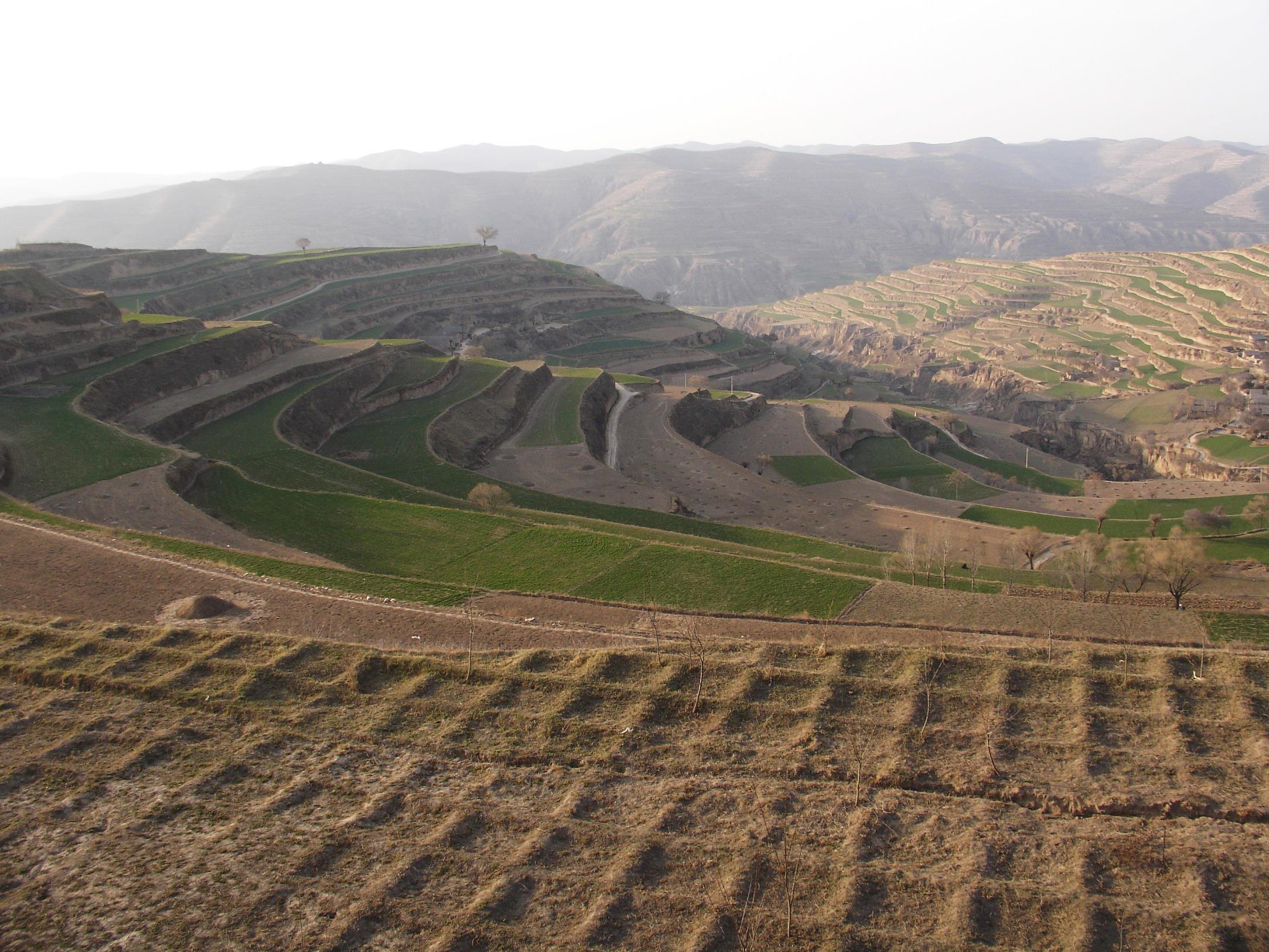 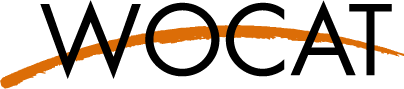 WOCAT - Panorama Mundial de Enfoques y Tecnologías para la Conservación de Suelos y AguasCuestionario de Tecnologías de manejo sostenible de tierras (MST) Versión: Núcleo (2016)Una herramienta para ayudar a documentar, evaluar y difundir prácticas de MSTIntroducción al cuestionarioDefiniciones	El manejo sostenible de la tierra (MST) dentro del contexto de WOCAT, se define como el uso de los recursos de la tierra – incluyendo suelos, agua, vegetación y animales – para producir bienes y proveer servicios destinados a satisfacer las necesidades humanas cambiantes, al tiempo de asegurar el potencial productivo a largo plazo de estos recursos y el mantenimiento de sus funciones medioambientales. Una Tecnología MST es una práctica física en la tierra que controla la degradación de los suelos, fortalece la productividad y/u otros servicios del ecosistema. Una Tecnología consiste de una o varias medidas, tales como medidas agronómicas, vegetativas, estructurales y de manejo. Un Enfoque MST define las formas y los medios usados para implementar una o varias Tecnologías MST. Incluye apoyo técnico y material, involucramiento y roles de distintas partes interesadas, etc. Un Enfoque puede referirse a un proyecto/programa o a actividades iniciadas por los mismos usuarios de la tierra. Un marco de trabajo modular para la documentación y la evaluación de prácticas de MSTLa meta final de documentar y evaluar las prácticas de manejo de tierras es compartir y difundir conocimiento valioso para el manejo de tierras, apoyar la toma de decisiones fundada en evidencias y ampliar las buenas/mejores prácticas identificadas. Para lograr esto, es importante analizar las experiencias de campo y obtener una mejor comprensión de los motivos detrás de las prácticas de MST, sin importar que hayan sido introducidas por proyectos o se encuentren en sistemas tradicionales. WOCAT se enfoca en los esfuerzos por prevenir y reducir la degradación del suelo y restaurar las tierras degradadas a través de tecnologías mejoradas de manejo de tierras y enfoques para implementarlas. Pueden considerarse todas las prácticas, sean tradicionales o locales, recientemente introducidas mediante proyectos o programas, adoptadas y/o adaptadas por usuarios de tierras, o innovaciones recientes.Para estandarizar la documentación de prácticas de MST, WOCAT ha desarrollado un sistema de cuestionario modular que encara las necesidades de distintos grupos usuarios:El Cuestionario de Tecnologías MST (CT) Núcleo ayuda a describir y entender la práctica de manejo de tierras considerando las siguientes preguntas: ¿cuáles son las especificaciones de la Tecnología?,¿cuáles son los insumos y costos?, ¿dónde se usa (entorno natural y humano)? y ¿qué impacto tiene? El cuestionario de Enfoques MST (CE) Núcleo considera las preguntas que buscan saber cómo se logró la implementación (incluyendo el fortalecimiento institucional, la toma de decisiones, el apoyo técnico y material, el cambio del marco legal y de las políticas) y quién lo logró (incluyendo a todas las partes interesadas y sus roles). En el caso de los proyectos, WOCAT le pide documentar solamente aquellos componentes o aquellas actividades del proyecto que son pertinentes para el MST.Los cuestionarios de la versión Núcleo, acerca de Tecnologías MST (CT Núcleo) y de Enfoques MST (CE Núcleo) contienen las preguntas claves sobre el manejo sostenible de tierras. Son el cimiento de la base de conocimientos de WOCAT. Son más cortos y toman menos tiempo en responder que los cuestionarios “básicos” que se usaban antes.El marco WOCAT es flexible y abierto. Permite a los usuarios incluir temas específicos, dependiendo de sus intereses y necesidades, para expandir los cuestionarios estandarizados WOCAT Núcleo. El desarrollo de los siguientes módulos ha sido completado o iniciado: Adaptación al cambio climático (CC), Mitigación del cambio climático/ Beneficios de carbón, Economía de MST y Biodiversidad. La realización de módulos adicionales depende de la iniciativa de los socios interesados y de la movilización de recursos. WOCAT se halla abierto la colaboración, a los proyectos conjuntos y al mayor desarrollo de la base de conocimientos. Todos los módulos serán acoplados a la versión principal de CT y CE.Se ha desarrollado una herramienta adicional, el cuestionario de Mapeo MST (CM), para analizar y representar la distribución espacial de MST y los procesos de degradación del suelo, causas e impactos.Los cuestionarios arriba mencionados se complementan mutuamente. Toda la información documentada mediante los cuestionarios WOCAT se halla disponible en una base de datos en línea de fuente abierta y se puede usar para difundir conocimiento MST y mejorar la toma de decisiones para una mayor implementación y difusión de prácticas de MST. Por favor lea las siguientes notas antes de llenar el cuestionario:Se recomienda que el cuestionario sea respondido por un equipo de especialistas en MST – incluyendo usuarios de tierras – con diferentes antecedentes y tipos de experiencia, que estén familiarizados con los detalles de la Tecnología MST (técnica, financiera, socioeconómica). Responda todas las preguntas. Si no tuviera datos fidedignos o precisos a su disposición, le solicitamos que proporcione el mejor estimado que pueda basándose en su juicio profesional. Si ciertas preguntas no son aplicables o relevantes, indique “n/a”. Recuerde que la calidad de los resultados depende enteramente de la calidad de sus respuestas.Las preguntas con el ícono           deben responderse mediante consulta con los usuarios de tierras. Dependiendo de la Tecnología, puede resultar ventajoso responder todas las preguntas mediante consulta con los usuarios de tierras. 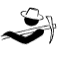 Preguntas con el ícono        requieren mediciones u observaciones de campo.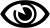 Las instrucciones, explicaciones, definiciones y ejemplos se indican en letra itálica. Use las definiciones proporcionadas en este documento, incluso si difieren de sus definiciones propias/nacionales (por ej. uso de la tierra, clases de pendientes, etc.).¡Los cuadros deben ser marcado! Si no se indica que "Varias respuestas son posibles", ¡marque un solo cuadro!Haga tanto uso como le sea posible de documentos existentes y busque consejo de otros especialistas en MST y usuarios de tierras, para mejorar la calidad de los datos. Si usted no tuviese suficiente espacio para sus respuestas, use las páginas vacías que se hallan al final del cuestionario para proporcionar información adicional. Por favor, siempre debe proporcionar la referencia apropiada a las preguntas y números de página específicos. Adjunte dibujos, fotografías (incluyendo descripciones), referencias, etc., de buena calidad. Por favor llene un cuestionario separado para cada Enfoque y cada Tecnología (es decir, un cuestionario por Enfoque; un cuestionario por Tecnología). Un Enfoque debe hallarse vinculado con una o varias Tecnologías. Juntos, los dos cuestionarios (sobre Tecnologías MST y Enfoques MST) describen un estudio de caso dentro de un área seleccionada.El cuestionario fue diseñado para documentar Tecnologías MST. Sin embargo, también se puede utilizar para cualquier práctica de manejo de tierras que se considera no sostenible. Si el objetivo es comparar la situación 1 (antes o sin medidas MST) con la situación 2 (luego o con medidas MST), o evaluar dos tecnologías diferentes y comparar sus impactos dentro del mismo sistema de uso de la tierra, llene dos cuestionarios distintos. El Cuestionario 1 debe ser llenado en su totalidad. En el Cuestionario 2, basta con solo ingresar las respuestas que difieren de las proporcionadas en el Cuestionario 1. Indique la referencia/ relación entre los cuestionarios en la pregunta 1.6.Responda el cuestionario con cuidado y con letra legible. Por favor ingrese información acerca de la base de datos en línea de WOCAT, vea qcat.wocat.net.Información generalNombre de la Tecnología MST (de aquí en adelante, se denominará la Tecnología)Nombre: 	Nombre local utilizado: 	País: 	Detalles de contacto de las personas de referencia e instituciones involucradas en la evaluación y la documentación de la TecnologíaCompiladorLa persona que realizó las entrevistas, compiló la información y llenó el cuestionario.1 Usuario de tierras: La persona/entidad que implementa/mantiene la Tecnología. El término usuario de la tierra puede referirse a pequeños o grandes agricultores individuales, grupos (género, edad, estatus, interés), cooperativas, empresas industriales (por ej. minería), instituciones gubernamentales (por ej. bosques estatales), etc.Nombre de la institución o instituciones que facilitaron la documentación/ evaluación de la Tecnología (si fuera relevante):Proyecto: 		Institución: 	Nota: en la base de datos de WOCAT usted puede cargar el / los logo(s) de su proyecto/institución.Indique otras personas de referencia que proporcionaron información sobre Tecnología (si fueran relevantes):Condiciones referidas al uso de datos documentados mediante WOCAT¿Cuándo se compilaron los datos (en el campo): ………………………………………El compilador y la(s) persona(s) de referencia claves aceptan las condiciones acerca del uso de los datos documentados mediante WOCAT 
  sí         no   Nota: Si no acepta las condiciones referidas al uso de datos documentados mediante WOCAT no podrá ingresar y editar datos en la base de datos de WOCAT.Condiciones referidas al uso de datos documentados mediante WOCAT Los datos recolectados mediante cuestionarios WOCAT serán ingresados, editados y almacenados en la base de datos en línea de WOCAT por el compilador o la persona encargada de ingresar datos, asignada por el compilador. La responsabilidad general de la compilación y la calidad de los datos será del compilador. El compilador, las personas de referencia y la persona encargada de ingresar datos serán registrados y recibirán el crédito por los datos dentro de la base de datos así como en toda compilación o publicación de la Tecnología documentada. Los datos almacenados en la base de datos WOCAT son de libre acceso.Los datos son puestos a disposición para los usuarios bajo la licencia No Portada de Atribución No-Comercial-Compartir Igual 3.0 de Creative Commons (Creative Commons Attribution-NonCommercial-ShareAlike 3.0 Unported License.)Usted es libre de:Compartir— copiar y redistribuir el material por cualquier medio o formato Adaptar — remezclar, transformar y crear a partir del material El titular de la licencia no puede revocar estas libertades en tanto usted siga los siguientes términos de la licencia:Atribución — Usted debe otorgar el crédito debido, proporcionar un vínculo a la licencia e indicar si se realizaron cambios. No-comercial — Usted no puede usar el material con propósitos comerciales. Compartir Igual (ShareAlike) — Si usted remezcla, transforma o crea a partir del material, usted debe distribuir sus contribuciones bajo la misma licencia que el original. Sin restricciones adicionales — Usted no puede aplicar términos legales ni medidas tecnológicas que legalmente restrinjan a otros de hacer cualquier cosa que la licencia permita. Términos detallados de la licencia: http://creativecommons.org/licenses/by-nc-sa/3.0/legalcodeDeclaración de la sostenibilidad de la Tecnología descritaNótese que los cuestionarios WOCAT se enfocan en la documentación y la evaluación de prácticas de MST. Sin embargo, este cuestionario también puede ser usado para describir prácticas de manejo de la tierra no sostenibles si es que desea comparar esta práctica con otras Tecnologías MST específicas. En este caso, proporcione la referencia de aquellas Tecnologías MST en la pregunta 1.6. En consideración de la degradación de la tierra, ¿la Tecnología descrita es problemática en relación a la degradación de los suelos, de tal forma que no se pueda denominar una tecnología sostenible de manejo de tierra? sí         noComentarios:	Referencia al (los) Cuestionario(s) de Enfoques MSTPara entender debidamente la implementación de la Tecnología, se debe describir el Enfoque MST asociado. Debajo, proporcione el nombre del Enfoque correspondiente y el de su compilador, y asegúrese que se cree un vínculo en la base de datos.Referencia a/ comparación con otras Tecnologías Si la Tecnología descrita en este cuestionario es parte de una evaluación comparativa de distintas Tecnologías/situaciones, por favor indique los detalles. Descripción de la Tecnología MSTUna Tecnología MST es una práctica aplicada en el campo que controla la degradación de los suelos y/o fortalece la productividad. Una Tecnología consiste de una o varias medidas, tales como medidas agronómicas, vegetativas, estructurales y de manejo. Una sola Tecnología MST debe comprender una serie homogénea de condiciones naturales (biofísicas) y humanas (socioeconómicas). Esto significa que la Tecnología no se aplica o no es aplicable a zonas altitudinales o categorías de pendiente distintas o muy diferentes, o bajo arreglos de tenencia de tierra distintos. Una Tecnología puede consistir de una o varias medidas MST (agronómicas, vegetativas, estructurales y de manejo); por ejemplo, terrazas combinadas con franjas de pasto y arado de contorno.Información específica del sitio: La información proporcionada en este cuestionario debe referirse estrictamente a los sitios que fueron evaluados/ analizados durante la documentación de la Tecnología (por ejemplo, mediante entrevistas a usuarios de tierras, encuestas de campo, etc.), aunque la Tecnología podría ser aplicada o aplicable a un área mayor.  Breve descripción de la Tecnología Resuma la Tecnología en una a dos oraciones. Asegúrese que esta descripción breve sea precisa y que contenga palabras claves relevantes. Es el texto principal de esta documentación y proporciona una base importante para la búsqueda en la base de datos.Descripción detallada de la Tecnología    La descripción detallada debe proporcionar un cuadro conciso pero completo de la Tecnología a las personas externas. Por ello, debe encarar preguntas claves como: (1) ¿Dónde se aplica la Tecnología (entorno natural y humano)? (2) ¿Cuáles son las características/ elementos principales de la Tecnología (incluyendo especificaciones técnicas)? (3) ¿Cuáles son los propósitos/ funciones de la Tecnología? (4) ¿Qué actividades/insumos principales se requieren para establecer/ mantener la Tecnología? (5) ¿Cuáles son los beneficios/ impactos de la Tecnología? (6) ¿Qué es lo que los usuarios de tierras gustan o no de la Tecnología? 
Idealmente, la descripción deberá tener una extensión de entre 2500 a 3000 caracteres. El máximo es 3500 caracteres. Se pueden subir descripciones adicionales, más detalladas a la base de datos como documentos separados. Complete esta descripción al inicio, pero revísela cuando haya completado el cuestionario.Fotografías de la Tecnología: Proporcione fotos mostrando una visión panorámica y detalles de la Tecnología. Proporcione al menos dos archivos digitales (JPEG, PNG, GIF) por ejemplo, archivos de cámara digital o escaneos de fotos, de negativos/ o diapositivas. Las fotos deben ser de alta calidad/ alta resolución y no hallarse manipuladas o distorsionadas. Se requiere que cada foto presentada venga con una explicación (descripción). Las fotografías deben ajustarse a la descripción proporcionada en 2.2 y ayudar a ilustrar el dibujo técnico en 4.1. Donde fuese apropiado, las fotografías deberán representar la situación antes y después o con y sin medidas MST. Es crucial tener buenas fotografías para entender e ilustrar los rasgos principales de la Tecnología.Comentarios generales sobre las fotos: 	Ejemplo: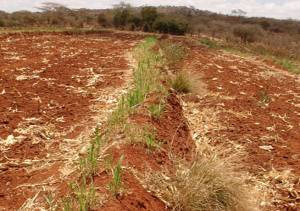 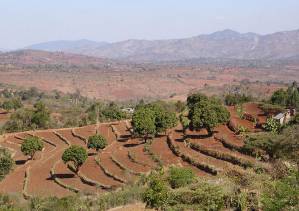 Visión Panorámica (izquierda): Terrazas fanya juu con franjas de pasto en las elevaciones transformadas en terrazas de banco
Detalle (derecha): Talud Fanya juu  en un campo de maíz luego de la cosecha. Hierba de elefante en la parte superior del talud y residuos de maíz en la acequia debajo. (Fotografías: Machakos, Kenia; H.P. Liniger)Videos de la TecnologíaSi tuviese videos mostrando la Tecnología, cargue los archivos de video a una plataforma pública (por ej. vimeo.com, youtube.com) y proporcione un vínculo y una breve descripción de cada archivo en la tabla siguiente.País/ región/ lugares donde la Tecnología fue aplicada y que se hallan comprendidos por esta evaluación La Tecnología descrita podría aplicarse en varios sitios. Sin embargo, debe limitar la información proporcionada en este cuestionario a los sitios que fueron evaluados/ analizados durante la documentación (mediante visitas de campo, entrevistas a los usuarios de tierras correspondientes, informes, etc.). No incluya otros sitios donde se aplique la misma Tecnología pero donde no se recogieron datos. País: .................................................  	Región/ Estado/ Provincia: .................................................Especifique más el lugar (por ej. municipio, pueblo, etc.), si fuese relevante: .................................................Número de sitios considerados/ analizados en la documentación de esta Tecnología:  un solo sitio  	  2-10 sitios  	  10-100 sitios  	  100-1.000 sitios  	  > 1.000 sitios  Sitio: Un sitio puede ser una sola parcela o un área más grande manejado por individuos o una comunidad, o un lugar donde se implementó infraestructura específica (por ej., una represa).Información geo-referenciada (coordenadas) de los sitios donde se documentó la Tecnología (sitios de referencia) Comentarios: 	Fecha de la implementaciónIndique año de implementación: ……………………………………Si no se conoce el año preciso, indique la fecha aproximada:   hace menos de 10 años (recientemente)  	  10-50 años atrás  	   hace más de 50 años atrás (tradicional)Introducción de la Tecnología	Especifique cómo se introdujo la Tecnología:Comentarios (tipo de proyecto, etc.) 	Los términos tradicional e innovador se refieren a las tecnologías pertenecientes a los usuarios de tierras. Comprenden tecnologías utilizadas durante generaciones así como aquellas desarrolladas más recientemente por usuarios de tierras innovadores, respondiendo a circunstancias cambiantes. Utilice “otros” cuando la Tecnología no corresponda a ninguna de las categorías dadas y especifique por qué no corresponde. Clasificación de la Tecnología MSTPropósito(s) principales de la Tecnología MST Varias respuestas son posibles	Tipo(s) actuales de uso de la tierra donde se aplica la TecnologíaVea las definiciones de uso de la tierra, tipos de uso de la tierra y subcategorías abajo.Comentarios: 	Si el uso de la tierra ha cambiado debido a la implementación de la Tecnología, indique el uso de la tierra antes de la implementación de la Tecnología: 	Elija partiendo de los tipos de usos de la tierra y subcategorías listadas abajo. Uso de tierras: las actividades humanas que se relacionan directamente a la tierra, haciendo uso de sus recursos o teniendo un impacto sobre esta. Cobertura del suelo: vegetación (natural o plantada) o estructuras construidas por el hombre (construcciones, etc.) que cubren la superficie de la tierra. Tipos de uso de la tierraInformación adicional sobre el uso de tierrasLa provisión de agua para la tierra sobre la cual se aplica la Tecnología es:   de secano	  mixta de secano-irrigada	  totalmente irrigada	  otra (ej. post-inundación) ………………Comentario: 	De secano: el establecimiento y desarrollo de los cultivos es determinado en su totalidad por la caída de lluvia.Mixta de secano – irrigada: la aplicación de una cantidad limitada de agua al cultivo cuando la lluvia no proporciona el agua requerida para el crecimiento de las plantas, para incrementar y estabilizar el rendimiento; tan solo el agua adicional no es cantidad adecuada para producir cosecha. Totalmente irrigada: cualquiera de las distintas formas de provisión artificial regular de agua, además de la lluvia, para el/ los cultivo(s).Post-inundación: luego de que el agua de lluvia haya inundado naturalmente el campo (por ej. en las Wadis, riberas), el agua infiltrada en la tierra se usa intencionalmente como una reserva de agua para el cultivo. Los cultivos usan esta reserva de agua para establecerse. Número de temporadas de cultivo al año:    1 	  2	  3 Especifique		Densidad del ganado (si fuera relevante) 	Grupo MST al que pertenece la TecnologíaAsigne la Tecnología descrita a uno de los siguientes grupos MST. Si esto no fuera posible, elija varios (máx. 3) grupos para representar la Tecnología:  manejo de bosques naturales y seminaturales  manejo de plantación forestal  agroforestería  rompevientos/ cinturones de protección  veda de zona (detener uso, apoyar la restauración)  sistema de rotación (rotación de cosecha, cosecha rotatoria con descanso, agricultura migratoria)  pastoralismo y manejo de tierras de pastoreo  manejo de agricultura—ganadería integrada  cobertura de suelo/ vegetal mejorada  mínima perturbación del suelo  manejo integrado de la fertilidad de los suelos  medidas de pendiente transversal   manejo integrado de pestes y enfermedades (incl. agricultura orgánica)  variedades mejoradas de plantas y razas de animales    cosecha de agua  manejo de irrigación (incl. provisión de agua, drenaje)  diversión y drenaje de agua  manejo de agua superficial (manantial, río, lagos, mar)  manejo de agua subterránea  protección/manejo de humedales  manejo de desperdicios/ manejo de aguas residuales  eficiencia de energía   apicultura, acuacultura, avicultura, cunicultura, sericicultura, etc.  jardines domésticos  reducción de riesgos de desastres basados en el ecosistema  medidas poscosecha  otros (especifique): 	Difusión de la TecnologíaEspecifique la difusión de la Tecnología:  distribuida parejamente sobre un área (ej. mantillo, series de terrazas, reforestación, micro-cuencas)  aplicada en puntos específicos/ concentrada en un área pequeña (ej. puntos de agua, diques, fosas de producción de compost, establos para ganado pequeño, establos, estaciones de energía hidroeléctrica)Si la Tecnología se halla difundida de manera homogénea en un área, indique el área aproximada que cubre:Comentarios: 	Medidas MST que engloban la Tecnología Use las medidas y subcategorías MST listadas abajo. Varias respuestas son posiblesComentarios/ observaciones: 	Medidas MST – los componentes de una TecnologíaLas medidas MST se agrupan en cinco categorías: agronómica, vegetativa, estructural, de manejo y otras: las medidas son componentes de Tecnologías. Cada Tecnología se compone de una, o frecuentemente es, una combinación de medidas: por ejemplo, las terrazas – una medida estructural típica – frecuentemente se combinan con otras medidas, tales como pasto en las elevaciones para estabilizar y forraje (medida vegetativa) o labranza de contornos (medida agronómica). Principales tipos de degradación del suelo encarados con la TecnologíaDegradación de los suelos: la degradación de recursos de la tierra, incluyendo suelos, agua, vegetación y animales Use los tipos de degradación y subcategorías listados abajo. Varias respuestas son posibles. Se puede documentar información detallada de las causas de la degradación de los suelos utilizando la Herramienta de Mapeo WOCAT.Elija el tipo de degradación	Seleccione subcategorías/ códigos (ver definiciones debajo)  erosión de suelos por agua		  erosión de suelos por viento			  deterioro químico del suelo		  deterioro físico del suelo		  degradación biológica		  degradación del agua:		  otros:                                             	Comentarios/ observaciones (por ej. causas de degradación inducidas por humanos o naturales): 	Tipos de degradaciónW: Erosión de suelos por aguaWt	pérdida de capa arable/ erosión de la superficie: eliminación pareja de la capa arable, erosión laminar, de surco Wg	erosión en cárcavasWm	movimiento de masas / deslizamientos de tierraWr	erosión de riberasWc	erosión de costasWo	efectos de degradación fuera del sitio: deposición de sedimentos, inundaciones río abajo, colmatación de reservorios y vías fluviales, y contaminación de masas de agua con sedimentos erosionadosE: Erosión de suelos por vientoEt 	pérdida de capa arable desplazamiento uniformeEd 	deflación y deposición eliminación dispareja de material del sueloEo 	efectos de degradación fuera del sitio: recubrimiento del terreno con partículas de arena portadas por el viento desde fuentes distantes (“overblowing”)C: Deterioro químico del sueloCn 	reducción de la fertilidad y contenido reducido de la materia orgánica del suelo (no ocasionados por la erosión) ej. lixiviación, reducción de la fertilidad de los suelos, oxidación de nutrientes y volatilización (N) Ca	acidificación: reducción del pH del sueloCp	contaminación del suelo: contaminación del suelo con materiales tóxicasCs	salinización/ alcalinización: un incremento neto del contenido neto del suelo (arable) que lleva a una reducción de la productividadP: Deterioro físico del sueloPc	compactación: deterioro de la estructura del suelo por pisoteo o el peso y/ o uso frecuente de maquinaria Pk	desmoronamiento y encostramiento: obstrucción de los poros con material fino de suelos y el desarrollo de una delgada capa impermeable en la superficie del suelo que obstruye la infiltración de agua de lluviaPi	sellado del suelo: cubrir el suelo con un material impermeable (ej. construcción, minería, carreteras, etc.)Pw	encharcamiento: efectos de saturación de los suelos inducida por la acción humana (excluye campos arrozales)Ps	hundimiento de suelos orgánicos, asentamiento del sueloPu	pérdida de la función bioproductiva a causa de otras actividades B: Degradación biológicaBc	reducción de la cobertura vegetal del suelo incremento de suelo desnudo/ desprotegidoBh	pérdida de hábitats: reducción de la diversidad vegetal (tierra en barbecho, sistemas mixtos, bordes de campos), incremento en la fragmentación de los hábitatsBq	reducción de la cantidad/ biomasa: producción vegetativa reducida para distintos usos de la tierraBf	efectos nocivos de los fuegos (incluye severidad baja/elevada de los fuegos): en bosques (ej. corte y quema), arbusto, pastoreo y tierras de cultivo (quema de residuos) Bs	reducción en la calidad y composición/ diversidad de las especies: pérdida de especies naturales, razas de tierra o pastos perennes palatables; diseminación de especies/ malezas  invasoras, tolerantes a la sal, poco palatablesBl	pérdida de la vida del suelo: reducción de la cantidad y calidad de macroorganismos y microorganismos del suelo Bp	incremento de pestes/ enfermedades, pérdida de depredadores: reducción del control biológicoH: Degradación del agua Ha	aridificación: reducción del contenido promedio de humedad del suelo Hs	cambio en la cantidad de aguas superficiales: cambio en el régimen de flujo (inundación, caudal máximo, caudal bajo, secado de ríos y lagos) Hg	cambio en las aguas subterráneas/ nivel de acuífero: reducción de la capa freática debido a la sobreexplotación o recarga reducida de aguas subterráneas, o incremento de la capa freática que resulta en encharcamiento y/ o salinización Hp	reducción de la calidad de aguas superficiales: incremento de sedimentos y contaminantes en masas de agua fresca debido a contaminación puntual y contaminación terrestre Hq	reducción de la calidad de aguas subterráneas: debido a contaminantes que se infiltraron a los acuíferosHw 	reducción de la capacidad de amortiguación de las áreas humedales para soportar inundaciones y contaminaciónPrevención, reducción o restauración de la degradación del sueloMarque máx. 2 respuestas Comentarios/ observaciones: 	Prevención: las buenas prácticas de manejo de tierras ya existen en tierras que pueden hallarse susceptibles a la degradación del suelo. Mantienen los recursos naturales y sus funciones medioambientales y productivas. Reducción: son intervenciones con el objetivo de reducir la actual degradación y/ o detener mayor degradación. Comienzan a mejorar los recursos naturales y sus funciones. Los impactos tienden a notarse a corto o mediano plazo. Rehabilitación/ restauración: se requieren cuando la tierra ya se ha degradado a tal grado que el uso original ya no es posible, y la tierra se ha vuelto prácticamente improductiva. En este caso, se precisan inversiones a mayor plazo y con mayor costo para demostrar cualquier forma de impacto. Adaptación: se aplica cuando la rehabilitación/ restauración del estado original de la tierra ya no es posible o requiere recursos que exceden los medios de los usuarios de las tierras. Esto significa que el estado de la degradación del suelo es “aceptada”, pero el manejo de tierras se adapta para acomodarse a la degradación de la  tierra (ej. adaptándose a la salinidad de los suelos introduciendo plantas tolerantes a la sal).Especificaciones técnicas, actividades de implementación, insumos y costosDibujo técnico de la Tecnología Por favor proporcione un dibujo completo y detallado (con dimensiones) de la Tecnología e indique las especificaciones técnicas, las medidas, el espaciado, pendiente, etc.  También puede proporcionar vario dibujos que muestren (a) la secuencia temporal de las operaciones o (b) distintos elementos o detalles de la Tecnología. Alternativamente, también puede proporcionar una o varias fotografías con especificaciones técnicas dibujadas y/o escritas sobre la(s) fotografía(s). Incluya toda la información técnica posible en los dibujos (o fotografías).Mantenga el dibujo simple y esquemático. ¡El dibujo técnico es crucial para entender la Tecnología! Escanee el dibujo y cargue el escaneado.Autor: 		Fecha: 	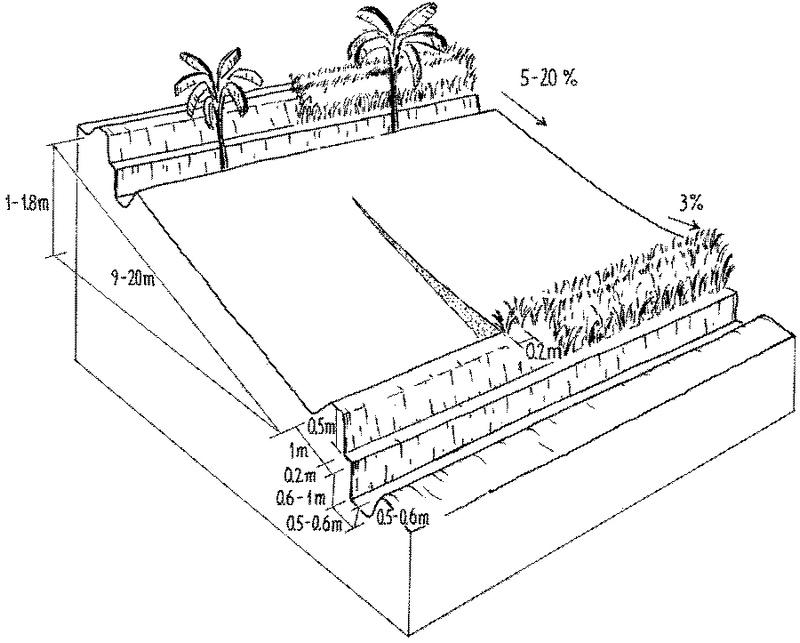 Especificaciones técnicas/ explicaciones del dibujo técnicoResuma las especificaciones técnicas, ej.Dimensiones (altura, profundidad, ancho, longitud) de las estructuras o elementos vegetativos; Espaciado entre estructuras o plantas/ medidas vegetativasIntervalos verticales de estructuras o  medidas vegetativasÁngulo de pendiente (antes y luego de implementar Tecnología)Pendiente lateral de las estructurasCapacidad de los diques, estanques, etc.Área de captación y área benéfica de diques, estanques, otros sistemas de cosecha de aguaMaterial de construcción utilizado Especies usadasCantidad/ densidad de plantas (por ha)Información general acerca del cálculo de insumos y costosNotas a las actividades de implementación, insumos y costos:Puede ser muy difícil determinar los costos de una Tecnología. Sin embargo, ¡les pedimos que nos den su mejor estimado!Se hace una distinción entre el establecimiento inicial (construcción, inicio) y mantenimiento/ actividades anuales recurrentes Todos los costos deben calcularse a partir de los precios del mercado. Si la mano de obra es proporcionada por los mismos usuarios de la tierra, indique el costo equivalente en el mercado de la mano de obra empleada. Si los insumos son proporcionados por los mismos usuarios de tierra, indique el precio equivalente en el mercado.Excluya los costos para la toma de consciencia, planificación, capacitación, investigación y apoyo financiero/ material (estos se considerarán en el cuestionario de Enfoque).Si el objetivo es comparar dos situaciones (es decir, luego/ con medidas MST (ej. Agricultura de conservación) y antes/ sin medidas MST (ej. agricultura convencional), llene dos cuestionarios. Es preferible que se calculen las actividades, insumos y costos por área donde se aplica la Tecnología. Si elige una unidad de área local, indique el factor de conversión (ej. entre unidad local y hectárea). Incluya no solamente el área directamente cubierta con medidas MST (ej. área con paredes de roca, hileras de árboles, acequias) sino también el área que esté afectada/ protegida por las medidas MST (ej. área entre las paredes de roca). Si los costos no se calculan por área, los insumos y los costos se pueden calcular, alternativamente, por unidad (por ej. diques) o por extensión (ej. por metro de franja de pasto, metro de hilera de piedra).Especifique cómo se calcularon costos e insumos:   por área de Tecnología:  indique tamaño y unidad de área: ………………. (ej. 24 acres, 4,5 hectáreas)                                                   Si usa una unidad local de área, indique el factor de conversión: 1 hectárea = ………..   por unidad de Tecnología   especifique unidad: …………………… (ej. abrevadero, estufa ahorradora de energía, hilera de piedra)	especifique volumen, longitud, etc (si fuera relevante):….. (ej. hileras de piedra: 250 m;                                                                                                                                                              dique: 20,000 m3)Especifique la moneda usada para calcular costos:   Dólares US          otro/ moneda nacional (especifique)........................Puede usar dólares o cualquier otra moneda nacional. Indique todos los costos en la misma moneda.Indique la tasa de cambio de dólares a moneda local (si fuese relevante): 1 US $ = …………………………….Indique el costo promedio del salario de trabajo contratado por día: …………………………….Actividades de establecimientoListe las actividades de establecimiento de la Tecnología (en secuencia) e indique el momentoComentarios: 	1 Tipo de medida A = Agronómica; V = Vegetativa; S = Estructural; M = Manejo; O = Otras medidas, refiérase a 3.62 Momento: Tiempo durante el cual se realiza la actividad. Por ej. mes o estación o “luego de cosechar los cultivos”, “antes del inicio de las lluvias”, etc. Costos e insumos necesarios para el establecimiento Nota: Los costos y los insumos especificados en esta pregunta se deben referir al área de Tecnología / la unidad de Tecnología definido en 4.3 y a las actividades listadas en 4.4. Use la moneda indicada en 4.3.Si es posible, detalle los costos para establecer la Tecnología de acuerdo a la siguiente tabla: especifique los insumos y costos por insumo. Si no pudiese desglosar los costos, proporcione un estimado de los costos totales del mantenimiento de la Tecnología.3 Especifique insumos:Mano de obra: incluye el total de días por persona, sean pagados o no (ej. contribución de familiares). Para "Costos por Unidad", indique el salario diario de la mano de obra empleada. Si fuese relevante, diferencie entre mano de obra si es relevante, diferencie entre mano de obra capacitada y no capacitada. Si es relevante, diferencie entre mano de obra capacitada y no capacitada.Herramientas de equipos, horas máquina, tracción animal, etc. Cálculo de costo por horas máquina y tracción animal se debe basar en costos de contratación, incluso si la maquinaria/ animales son de propiedad del usuario de la tierra. Material para Plantas: incluye semillas, plántulas, esquejes, etc.Fertilizantes y biocidas: compost/ abono, fertilizante inorgánico, herbicidas, pesticidas, etc.Material de construcción incluye madera, rocas, tierra, cemento, tuberías, tanques, etc.4 Unidades: Personas-día, kg, litros, piezas, etc. Si el usuario de la tierra no cubrió el 100% de los costos, indique quién financió el resto del costo: ……………………Comentarios/ observaciones: 	Actividades de mantenimiento/ recurrentesListe las actividades de mantenimiento/ recurrentes de la Tecnología (en secuencia) e indique el momentoComentarios: 	1 Tipo de medida: A = Agronómica; V = Vegetativa; S = Estructural; M = Manejo; O = Otras medidas, refiérase a 3.6.2 Momento: Tiempo durante el cual se realiza la actividad. Por ej. Mes o estación o “luego de cosechar los cultivos”, “antes del inicio de las lluvias”, etc.3 Frecuencia: ej. Anualmente, cada estación de cosecha,  etc.Costos de insumos necesarios para actividades de mantenimiento/ recurrentes (por año)Nota: Los costos y los insumos especificados en esta pregunta se deben referir al área de Tecnología/ la unidad de Tecnología definido en 4.3, y a las actividades listadas en 4.6. Use la moneda indicada en 4.3.Si es posible, detalle los costos totales para el mantenimiento: Especifique los insumos y costos por insumo. Si no pudiese desglosar los costos, proporcione un estimado de los costos totales del mantenimiento de la Tecnología. …..……4Especifique insumos:Mano de obra: incluye el total de días por persona, sean pagados o no (ej. contribución de familiares). Para "Costos por Unidad", indique el salario diario de la mano de obra empleada. Si fuese relevante, diferencie entre mano de obra si es relevante, diferencie entre mano de obra capacitada y no capacitada. Si es relevante, diferencie entre mano de obra capacitada y no capacitada.Equipos: incluye herramientas, horas máquina, tracción animal, etc. Cálculo de costo por horas máquina y tracción animal se debe basar en costos de contratación, incluso si la maquinaria/ animales son de propiedad del usuario de la tierra. Material para Plantas: incluye semillas, plántulas, esquejes, etc.Fertilizantes y biocidas: compost/ abono, fertilizante inorgánico, herbicidas, pesticidas, etc.Material de construcción incluye madera, rocas, tierra, cemento, tuberías, tanques, etc.5 Unidades: Personas-día, kg, litros, piezas, etc.Si el usuario de la tierra no cubrió el 100% de los costos, indique quién financió el resto del costo:………………………Comentarios/ observaciones: 	Factores más importantes que afectan los costos 	Entorno natural y humanoDé los detalles de las condiciones naturales (biofísicas) donde se aplica la Tecnología. Proporcione una referencia específica de los sitios donde la Tecnología documentada fue evaluada y analizada. Marque solo un cuadro por pregunta, a excepción de parámetros de pendiente y suelo (ver las indicaciones abajo). Use las secciones de comentario para especificar y proporcionar información adicional. Nota: Algunas de las condiciones medioambientales (ej. ángulo de pendiente, características de suelo, calidad/disponibilidad de agua, etc.) pueden variar como resultado de la Tecnología. Sin embargo, describa las condiciones tal cual eran sin impacto alguno de la gestión sostenible de tierras. En casos excepcionales, ciertas preguntas pueden no ser relevantes para la Tecnología. En tales casos, sáltese la pregunta pero use las secciones de comentarios para explicar. ClimaZona Agro-climáticaHúmeda: duración del período de crecimiento (LGP) > 270 díasSub-húmeda: LGP 180-269 díasSemi-árida: LGP 75-179 díasÁrida: LGP < 74 díasTopografíaIndique si la Tecnología se aplica específicamente en  situaciones convexas: 		 situaciones cóncavas	 no relevanteConvexo: cresta (desviación del flujo de agua)Cóncavo: depresión (conversión del flujo de agua)Comentarios y especificaciones adicionales sobre topografía (ej. altitud y ángulos de pendiente exactos de los sitios evaluados):	Suelos Máx. 2 marcas por pregunta.Disponibilidad y calidad de agua1 marca por pregunta. ¿La salinidad del agua es un problema?     no     sí      Especifique: ……………………………………………….¿Se está llevando a cabo la inundación del área?       no      sí             En caso de responder Sí: frecuentemente                                                                                                                                                              esporádicamente  Comentarios y especificaciones adicionales sobre calidad y cantidad de agua (ej. fluctuaciones estacionales, fuente de contaminación): 	BiodiversidadIndique el estado de biodiversidad de los sitios analizados relativos a los estándares de su región/ país. Marque una opción por pregunta.Comentarios y especificaciones adicionales sobre biodiversidad: 	Diversidad de especies: Una medida de la diversidad dentro de una comunidad ecológica que incorpora tanta riqueza de especies (el número de especies en una comunidad) y la paridad de la abundancia de las especies.  Incluye toda la fauna y flora encima y dentro del suelo (modificado de acuerdo a eoearth.org)Diversidad de hábitats: Se refiere a la variedad o la gama de hábitats dentro de una región, un paisaje o ecosistema dados (modificado de acuerdo a oecd.org)Las características de los usuarios de la tierra que aplican la TecnologíaEspecifique las características de los usuarios de tierra promedio/ típicos que aplican la Tecnología. Marque máximo dos respuestas por pregunta. Indique las características relativas a los estándares de su región/ país.1 Ingresos no agrarios: Ingresos distintos a los del uso de tierras de cultivo, tierras de pastoreo, bosques y tierras mixtas (ej. negocios, comercio, manufactura, industria, pensión, remesas).2 Nivel relativo de riqueza: Use los estándares locales en lugar de los internacionales. 3 Indique el género de las personas que usan la tierraIndique otras características relevantes de los usuarios de las tierras: 	Área promedio de la tierra que pertenece a o es arrendada por usuarios de tierra que aplican la TecnologíaIndique el área total que pertenece a o es arrendada por usuarios de tierra, incluyendo tierras donde no se aplica Tecnología. Marque máx. dos respuestas.Tenencia de tierra, uso de tierra y derechos de uso de aguaMarque máximo una opción por pregunta.Comentarios: 	La tenencia de tierra es el tipo de posesión de tierra, mientras que los derechos de uso de tierra se refieren al acceso a la tierra. Derechos de uso de tierra/ derechos de uso de agua:Acceso abierto: Significa abierto para todosComunitario (organizado) significa que está abierto a reglas de manejo acordadas por la comunidad.Arrendamiento: el derecho de usar la tierra por un período limitado de tiempo contra pago (contrato).Individual: derecho de uso por un solo usuario. Acceso a servicios e infraestructuraImpactos y comentarios para concluirEvalúe los impactos relevantes en la tabla que se halla abajo. Si no tuviese disponibles datos basados en mediciones, dé su mejor cálculo. Insignificante significa “sin beneficio significativo ni desventaja significativa”. Haga uso de las columnas “Cuantifique antes de MST/ luego de MST” y "Comentarios/ especifique” para demostrar evidencia y justificar su selección, en lo posible. Elija indicadores adecuados para cuantificar los impacto (ej. t/ha para producción agrícola,  medición coliforme de calidad de agua, etc.). A pesar de que un incremento de 10% (ej. de rendimiento) podría considerarse como una gran mejoría, marque la categoría “Ligeramente positivo (+5-20%)” y use “Comentarios” para explicar. Solo indique “Cuantifique (antes/luego)” si los impactos se miden o basan en sondeos. Los impactos que no hayan sido marcados se consideran “no relevantes" o "no aplicables". In situ:	Se refiere al área actual donde se aplica la TecnologíaFuera del sitio: Se refiere al área o áreas adyacente(s) más alejados del área donde se aplica la TecnologíaImpactos in situ demostrados por la Tecnología1 	Las inundaciones río abajo y colmataciones río abajo pueden ser deseadas o no deseadas. Por favor especifique en la columna de comentarios e indique si un incremento es positivo o negativo. Comentarios acerca de la evaluación del impacto: 	Exposición y sensibilidad de la Tecnología al cambio climático gradual y a extremos relacionados al clima/ desastres (desde la percepción de los usuarios de tierras)  Indique cambios climáticos graduales y extremos relacionados al clima tal como fueron observados por usuarios de tierras en los pasados 10 años (tendencia). Nota: para una evaluación más detallada, llene el módulo del cuestionario sobre adaptación al cambio climático.Varias respuestas son posibles.* 	Para clima templado, boreal, polar/ ártico elija: invierno, primavera, verano, otoño	Para trópicos, subtrópicos elija: estación húmeda/ lluviosa, estación seca Comentarios: 	Análisis costo-beneficioRefiérase a las preguntas 4.5 y 4.7 (donde se especificaron los costos de establecimiento y mantenimiento)¿Cómo se comparan los beneficios con los costos de establecimiento (desde la percepción de los usuarios de tierra)?¿Cómo se comparan los beneficios con los costos de mantenimiento/ recurrentes (desde la percepción de los usuarios de tierra)?Corto plazo: 1-3 años; largo plazo: 10 años Especifique/ comentarios 	Adopción de la TecnologíaNota: Para información sobre barreras de adopción e impulsores de adopción (motivación de los usuarios de tierras para implementar la Tecnología), refiérase al cuestionario WOCAT sobre Enfoques MST.¿Cuántos usuarios de la tierra adoptaron/ implementaron la Tecnología?Área: Refiérase a los países/regiones/ubicaciones definidos en 2.5. y a los tipos de uso de tierras descritos en 3.2.  casos individuales / experimentales	  1- 10% 	  10-50% 	  más de 50% 
Si tiene la información disponible, cuantifique (número de hogares y/o área cubierta): 		De todos quienes adoptaron la Tecnología, ¿cuántos lo hicieron espontáneamente, es decir, sin recibir incentivos materiales/ pagos  0-10%	  10-50% 	  50-90%	  90-100%Comentarios: 		 	AdaptaciónAdaptación: Modificaciones realizadas por usuarios de tierras para adecuar el contexto local y las condiciones cambiantes (Fuente: WOCAT).¿La Tecnología fue modificada recientemente para adaptarse a condiciones cambiantes?:     no   síSi lo fue, indique a qué condiciones cambiantes se adaptó:   cambios climáticos / extremos   mercados cambiantes    disponibilidad de mano de obra (ej. debido a migración)   otro (especifique): ………………………………………………………………………………………Especifique la adaptación de la Tecnología (diseño, material/ especies, etc.)Fuerzas/ ventajas/ oportunidades de la Tecnología Proporcione una declaración acerca de la Tecnología para concluir.1 Usuario de la tierra: La persona/ entidad que implementa/ mantiene la Tecnología, incluyendo a agricultores individuales de pequeña o gran escala (género, edad, estatus, interés), cooperativas, empresas industriales (por ej. minería), instituciones gubernamentales (por ej. bosques estatales), etc.Debilidades/ desventajas/ riesgos de la Tecnología y formas de sobreponerse a ellosReferencias y vínculosIndique las fuentes de información usadas para compilar la información en este cuestionarioMétodos/ fuentes de información¿Cuáles de los siguientes métodos/ fuentes de información se utilizaron?	Especifique (número de informantes, documentos, etc.) visitas de campo, encuestas de campo			  entrevistas con usuarios de tierras			  entrevistas con especialistas/ expertos en MST			  compilación de informes y otra documentación existente			  otro (especifique): 				Referencias a publicaciones disponibles Liste las publicaciones relevantes relacionadas a la Tecnología (informes, manuales, material de capacitación, estudios de caso, fotos, vídeo clips, sitios web, etc.). Cargue a la base de datos aquellas publicaciones disponibles como copias digitales.Vínculos a la información relevante disponible en líneaTítulo/ descripción 	URLApellido: 	 Nombre(s): 	Apellido: 	 Nombre(s): 	 mujer	 varón mujer	 varónNombre de la institución: 	Nombre de la institución: 	Nombre de la institución: 	Nombre de la institución: 	Nombre de la institución: 	Nombre de la institución: 	Dirección de la institución: 	Dirección de la institución: 	Dirección de la institución: 	Dirección de la institución: 	Dirección de la institución: 	Dirección de la institución: 	Código postal: 	  Ciudad:  	  Ciudad:  	  Ciudad:  	  Ciudad:  	  Ciudad:  	Estado o Distrito: 	  País: 	  País: 	  País: 	  País: 	  País: 	Teléfono no. 1: 	  Teléfono no. 2 (móvil) 	  Teléfono no. 2 (móvil) 	  Teléfono no. 2 (móvil) 	  Teléfono no. 2 (móvil) 	  Teléfono no. 2 (móvil) 	E-mail 1: 	  E-mail 2: 	  E-mail 2: 	  E-mail 2: 	  E-mail 2: 	  E-mail 2: 	Opcional: Adjunte una foto del compilador e indique el nombre del archivo aquí: 	Opcional: Adjunte una foto del compilador e indique el nombre del archivo aquí: 	Opcional: Adjunte una foto del compilador e indique el nombre del archivo aquí: 	Opcional: Adjunte una foto del compilador e indique el nombre del archivo aquí: 	Opcional: Adjunte una foto del compilador e indique el nombre del archivo aquí: 	Opcional: Adjunte una foto del compilador e indique el nombre del archivo aquí: 	Persona(s) de referencia clave(s) Persona(s) que proporcionó(aron) la mayor parte de la información documentada en este cuestionario. Estas pueden ser usuarios de tierras o especialistas MST (por ej. asesores técnicos, investigadores) u otros. Identifique a la persona de referencia clave   usuario de tierras1      especialista MST     otro (especifique): ………………Apellido: 	 Nombre(s): 	Persona(s) de referencia clave(s) Persona(s) que proporcionó(aron) la mayor parte de la información documentada en este cuestionario. Estas pueden ser usuarios de tierras o especialistas MST (por ej. asesores técnicos, investigadores) u otros. Identifique a la persona de referencia clave   usuario de tierras1      especialista MST     otro (especifique): ………………Apellido: 	 Nombre(s): 	Persona(s) de referencia clave(s) Persona(s) que proporcionó(aron) la mayor parte de la información documentada en este cuestionario. Estas pueden ser usuarios de tierras o especialistas MST (por ej. asesores técnicos, investigadores) u otros. Identifique a la persona de referencia clave   usuario de tierras1      especialista MST     otro (especifique): ………………Apellido: 	 Nombre(s): 	Persona(s) de referencia clave(s) Persona(s) que proporcionó(aron) la mayor parte de la información documentada en este cuestionario. Estas pueden ser usuarios de tierras o especialistas MST (por ej. asesores técnicos, investigadores) u otros. Identifique a la persona de referencia clave   usuario de tierras1      especialista MST     otro (especifique): ………………Apellido: 	 Nombre(s): 	 mujer	 varón	 mujer	 varón	Nombre de la institución: 	Nombre de la institución: 	Nombre de la institución: 	Nombre de la institución: 	Nombre de la institución: 	Nombre de la institución: 	Nombre de la institución: 	Nombre de la institución: 	Dirección de la institución: 	Dirección de la institución: 	Dirección de la institución: 	Dirección de la institución: 	Dirección de la institución: 	Dirección de la institución: 	Dirección de la institución: 	Dirección de la institución: 	Código postal: 	Código postal: 	  Ciudad:  	  Ciudad:  	  Ciudad:  	  Ciudad:  	  Ciudad:  	  Ciudad:  	Estado o Distrito: 	Estado o Distrito: 	  País: 	  País: 	  País: 	  País: 	  País: 	  País: 	Teléfono no. 1: 	Teléfono no. 1: 	  Teléfono no. 2 (móvil) 	  Teléfono no. 2 (móvil) 	  Teléfono no. 2 (móvil) 	  Teléfono no. 2 (móvil) 	  Teléfono no. 2 (móvil) 	  Teléfono no. 2 (móvil) 	E-mail 1: 	E-mail 1: 	  E-mail 2: 	  E-mail 2: 	  E-mail 2: 	  E-mail 2: 	  E-mail 2: 	  E-mail 2: 	Opcional: Adjunte una foto de la persona(s) de referencia principal(es) e indique el nombre del archivo aquí: 	Opcional: Adjunte una foto de la persona(s) de referencia principal(es) e indique el nombre del archivo aquí: 	Opcional: Adjunte una foto de la persona(s) de referencia principal(es) e indique el nombre del archivo aquí: 	Opcional: Adjunte una foto de la persona(s) de referencia principal(es) e indique el nombre del archivo aquí: 	Opcional: Adjunte una foto de la persona(s) de referencia principal(es) e indique el nombre del archivo aquí: 	Opcional: Adjunte una foto de la persona(s) de referencia principal(es) e indique el nombre del archivo aquí: 	Opcional: Adjunte una foto de la persona(s) de referencia principal(es) e indique el nombre del archivo aquí: 	Opcional: Adjunte una foto de la persona(s) de referencia principal(es) e indique el nombre del archivo aquí: 	Opcional: Adjunte una foto de la persona(s) de referencia principal(es) e indique el nombre del archivo aquí: 	Persona 2: usuario de la tierra   especialista/ asesor técnico en MST  otro (especifique): …Apellido: 	 Nombre(s): 	Persona 2: usuario de la tierra   especialista/ asesor técnico en MST  otro (especifique): …Apellido: 	 Nombre(s): 	Persona 2: usuario de la tierra   especialista/ asesor técnico en MST  otro (especifique): …Apellido: 	 Nombre(s): 	mujer	varón	Nombre de la institución: 	Nombre de la institución: 	Nombre de la institución: 	Nombre de la institución: 	Nombre de la institución: 	Dirección: 	Dirección: 	 	País	 	País	 	País	 	País	 	País	Teléfono no. 1: 	  Teléfono no. 2 (móvil) 	  Teléfono no. 2 (móvil) 	  Teléfono no. 2 (móvil) 	  Teléfono no. 2 (móvil) 	E-mail 1: 	  E-mail 2: 	  E-mail 2: 	  E-mail 2: 	  E-mail 2: 	Persona 3: usuario de la tierra   especialista/ asesor técnico en MST  otro (especifique): …Apellido: 	 Nombre(s): 	Persona 3: usuario de la tierra   especialista/ asesor técnico en MST  otro (especifique): …Apellido: 	 Nombre(s): 	Persona 3: usuario de la tierra   especialista/ asesor técnico en MST  otro (especifique): …Apellido: 	 Nombre(s): 	mujer	varón	Nombre de la institución: 	Nombre de la institución: 	Nombre de la institución: 	Nombre de la institución: 	Nombre de la institución: 	Dirección: 	Dirección: 	 	País	 	País	 	País	 	País	 	País	Teléfono no. 1: 	  Teléfono no. 2 (móvil) 	  Teléfono no. 2 (móvil) 	  Teléfono no. 2 (móvil) 	  Teléfono no. 2 (móvil) 	E-mail 1: 	  E-mail 2: 	  E-mail 2: 	  E-mail 2: 	  E-mail 2: 	Persona 4: usuario de la tierra   especialista/ asesor técnico en MST  otro (especifique): …Apellido: 	 Nombre(s): 	Persona 4: usuario de la tierra   especialista/ asesor técnico en MST  otro (especifique): …Apellido: 	 Nombre(s): 	Persona 4: usuario de la tierra   especialista/ asesor técnico en MST  otro (especifique): …Apellido: 	 Nombre(s): 	mujer	varón	Nombre de la institución: 	Nombre de la institución: 	Nombre de la institución: 	Nombre de la institución: 	Nombre de la institución: 	Dirección: 	Dirección: 	 	País	 	País	 	País	 	País	 	País	Teléfono no. 1: 	  Teléfono no. 2 (móvil) 	  Teléfono no. 2 (móvil) 	  Teléfono no. 2 (móvil) 	  Teléfono no. 2 (móvil) 	E-mail 1: 	  E-mail 2: 	  E-mail 2: 	  E-mail 2: 	  E-mail 2: 	Nombre del Enfoque MST:CompiladorNombre de la Tecnología MST:CompiladorNombre del archivo de la fotoLeyenda, explicación de la fotoFecha y ubicaciónNombre del fotógrafo:Vínculo Comentarios, descripción breveFecha y ubicaciónNombre del videógrafoNombre de lugar, nombre del usuario de la tierra , etc.Longitud Latitud   mediante la innovación de usuarios de tierras   como parte de un sistema tradicional (> 50 años)   durante experimentos/ investigación    mediante proyectos/ intervenciones externas   otros (especifique): ……………………………..  mejorar la producción (cosecha, forraje, madera/ fibra, agua, energía)  reducir, prevenir, restaurar la degradación del suelo (suelo, agua, vegetación)  conservar el ecosistema  proteger una cuenca hidrográfica/ áreas corriente abajo – en combinación con otras Tecnologías   preservar/ mejorar biodiversidad  reducir el riesgo de desastres (por ej. sequías, inundaciones, derrumbes)  Adaptarse al cambio climático/ extremos climáticos y sus impactos (ej. resistencia a sequías, tormentas)  mitigar cambio climático y sus impactos (ej. mediante absorción de carbono)  crear impacto económico benéfico (ej. incrementar ingresos/ oportunidades de empleo)  crear impacto social benéfico (ej. reducir conflictos sobre recursos naturales, apoyar grupos marginados)  otro propósito (especifique): 	Seleccione tipo de uso de la tierraUsualmente uno, máx. 2 marcasSeleccione tipo de uso de la tierraUsualmente uno, máx. 2 marcasSeleccione una o más subcategoríasVarias respuestas son posiblesEspecifique principales productos/ servicios/ comentarios   tierras cultivadas  tierras cultivadas Cosecha anual	 Cosechas perennes	 Cosecha de árboles y arbustos	 Otros (especifique): ……………Cosechas principales (comerciales y de subsistencia)  tierras de pastoreo  tierras de pastoreoPastoreo extensivo	 Nomadismo	 Semi-nomadismo/ pastoreo  Hacienda/ ganadería	Pastoreo intensivo	 Cortar y llevar/ cero pastoreo	 Pastoreo mejorado   	 Otros (especifique): …………….Principales especies animales (ganado/ vida silvestre)  bosques  bosquesBosques (semi)naturales Tala selectiva	 Tala general	 Agricultura migratoria	 Eliminación de madera muerta/ de poda Uso de productos forestales no madereros	Plantación de árboles, reforestación	 Monocultivo variedad local Monocultivo variedad exótica Variedades mixtas Otros (especifique):	 	Productos y servicios: Madera	 Leña	 Frutos y nueces	 Otros productos forestales (miel, plantas medicinales, etc.) Pastoreo/ ramoneo	 Conservación/ Protección de la naturaleza	 Recreación/ turismo	 Protección contra desastres naturales	 Otro (especifique)............................................  cultivos asociados (cultivos/ pastoreo/ árboles), incl. agroforestería  cultivos asociados (cultivos/ pastoreo/ árboles), incl. agroforestería Agroforestería 	 Agro-pastoreo	 Agro-silvopastoralismo	 Silvo-pastoralismo	 Otros (especifique): 	Principales productos/ servicios:  asentamientos, infraestructura   asentamientos, infraestructura  Asentamientos, edificios	 Tráfico: carreteras, vías férreas	 Energía: tuberías, líneas eléctricas	 Otros (especifique): 	Comentarios:   vías fluviales, masas de agua, humedales  vías fluviales, masas de agua, humedales Líneas de drenaje fluviales	 Estanques, diques	 Pantanos, humedales		 Otros (especifique): 	Principales productos/ servicios:  minas, industrias extractivas  minas, industrias extractivasEspecifique: 	Principales productos:	  tierra no productivaEspecifique: 	Comentarios: 	  otros (especifique): 	  otros (especifique): 	Especifique: 	Comentarios: 	Categorías principales:SubcategoríasTierras cultivadas: Tierra usada para cultivar cosechas (cosechas de campo, huertos)Ca: Cosecha anual: tierra bajo cosecha temporal/anual generalmente cosechada dentro de uno o máximo dos años (ej. cultivos de maíz, arroz, trigo, vegetales, forraje)Cp: Cultivos Perennes (no leñosos): Tierras bajo cultivos permanentes (no leñosos) que pueden cosecharse luego de dos o más años, o donde solamente una parte de las plantas son cosechadas (ej. caña de azúcar, banana, agave, piña)Ct: Cosecha de árboles y arbustos: plantas permanentes leñosas con cultivos cosechados más de una vez luego de plantarse y que generalmente duran por más de cinco años (ej. huertos/ árboles frutales, café, té, vides, aceite de palma, cacao, cocos, árboles forrajeros).Tierras de pastoreo: Tierra usada para la producción animalGe: Tierras de pastoreo extensivo: pastoreo en pastizales naturales o seminaturales, pastizales con árboles/ arbustos (vegetación de sabana) Incluye las siguientes subcategorías:Nomadismo: la gente se traslada con animalesSemi-nomadismo/ pastoreo: los propietarios de los animales tienen un lugar permanente de residencia donde se practica el cultivo suplementario. Las manadas se llevan a tierras de pastoreo distantes.Ganadería de hacienda: el pastoreo se realiza dentro de límites bien definidos, los movimientos cubren distancias menores y el manejo de los insumos es mayor comparado al seminomadismo.Gi: Pastoreo intensivo/ producción de forraje: pastizales mejorados o plantados para el pastoreo/ la producción de forraje (para cortar y llevar: heno, especies leguminosas, ensilado, etc.) sin incluir cultivos forrajeros como maíz, cereales. Estas se clasifican como cosechas anuales (ver arriba). El pastoreo intensivo se puede subclasificar como:Cortar y llevar/ cero pastoreo: Llevar forraje a animales confinados en un establo/ cobertizo o cualquier otra área restringida; en los sistemas de cero pastoreo, no se permite que el ganado paste en ningún momento.Pastoreo mejorado: Los pastizales plantados con una mezcla de pastos y legumbres introducidos (se pueden fertilizar y/o inocular con rizobios para fijar el nitrógeno)Bosques: Tierra usada principalmente para producir madera, otros productos forestales, recreación, protecciónFn: Natural o seminatural: bosques principalmente compuestos de árboles locales no plantados por el hombre  Tala selectivaTala general: talar todo el bosque de una sola vezAgricultura migratoria: Talando (cosechando) solamente ciertos árboles valiosos dentro de un bosqueEliminación de madera muerta/ de poda (sin tala de árboles)Productos forestales no madereros (ej. fruta, nueces, hongos, miel, plantas medicinales, etc.) Fp: Plantaciones, forestación: masas forestales establecidas plantando o/ y sembrando en el proceso de forestación o reforestaciónMonocultivo variedad localMonocultivo variedad exóticaVariedades mixtasFo: Otros: ej. tala selectiva de bosques naturales e incorporación de especies plantadas Mixtas: Mezcla de tipos de uso de tierras dentro de la misma unidad de tierras (incluye agroforestería)Mf: Agroforestería: tierras cultivadas y árbolesMp: Agro-pastoreo: tierras cultivadas y tierras de pastoreo (incluyendo cambio estacional entre cultivos y ganado)Ma: Agro-silvpastoralismo: tierras cultivadas, tierras de pastoreo y árboles (incluyendo cambio estacional entre cultivos y ganado)Ms: Silvo-pastoralismo: bosques y tierras de pastoreo Mo: Otros: otros tipos de tierras combinadasAsentamientos, infraestructuraSs: Asentamientos, edificios St: líneas de tráfico: carreteras, vías férreasSe: líneas de energía: tuberías, líneas eléctricasSo: otra infraestructura  Vías fluviales, masas de agua, humedalesWd: Líneas de drenaje fluvialesWp: Estanques, diquesWs: Pantanos, humedalesWo: otras vías fluvialesMinas, industrias extractivasI: Minas, industrias extractivasTierra no productivaU: páramos, desiertos, glaciales, etc.Otros O: áreas de recreación, etc.Manejo de bosques naturales y seminaturales: engloba aspectos administrativos, legales, técnicos, económicos, sociales y medioambientales de la conservación y el uso de los bosques. Manejo de plantación forestal: bosques de plantación engloban monocultivos de edad heterogénea y se establecen principalmente para producir madera y fibra. Usualmente se manejan de forma intensiva y tienen tasas de crecimiento y productividad relativamente altas.Agroforestería: integra el uso de perennes leñosos con cultivos agrícolas y/o animales para una variedad de beneficios y servicios, incluyendo un mejor uso de los suelos y recursos hídricos; múltiples formas de combustible, forraje y productos alimentarios; y hábitat para especies asociadas. Rompevientos: o cinturones de protección, son plantaciones usualmente compuestas de una o más hileras de árboles o arbustos plantados de tal forma que proporcionan abrigo del viento y protegen al suelo de la erosión. Comúnmente se plantan alrededor de los bordes de los campos en las chacras. Veda de zona (detener uso, apoyar la restauración): cerrar y proteger un área de tierra degradada del uso humano y la interferencia animal, para permitir la rehabilitación natural, mejorada con medidas de conservación vegetativa y estructural adicionales. Sistemas de rotación (rotación de cosecha, cosecha rotatoria con descanso, agricultura migratoria): es la práctica de cultivar una serie de cultivos/plantas diferentes/no similares en la misma zona en estaciones secuenciadas, dejando que descanse la tierra por un periodo de tiempo; agricultura migratoria es un sistema agrícola donde las parcelas de tierra se cultivan temporalmente, luego se abandona y permiten revertir a su vegetación natural mientras que el agricultor se va a otra parcela.   Pastoralismo y manejo de tierras de pastoreo: es el pastoreo de animales en pastizales natural o seminaturales, pastizales con árboles y/o bosques abiertos. Los propietarios de animales tienen residencia permanente mientras se mueve al ganado a áreas distantes de pastoreo, de acuerdo a la disponibilidad de los recursos.Manejo de agricultura—ganadería integrada: optimiza el uso de recursos agrícolas y ganaderos mediante la interacción y creación de sinergias. Cobertura de suelo/ vegetal mejorada: cualquier tipo de medida que busca mejorar la cobertura del suelo ya sea mediante materia muerta/ mulch o manto vegetal. Perturbación mínima del suelo: se refiere a labranza cero o con un bajo nivel de perturbación de suelo, solo en pequeñas franjas y/o profundidades poco profundas y siembra directa. Manejo integrado de la fertilidad del suelo (MIFS) apunta a manejar el suelo combinando distintos métodos de reconstitución de la fertilidad del suelo junto con conservación de agua y suelos. MIFS se basa en tres principios: maximizar el uso de fuentes orgánicas de fertilizante (aplicación de abono y compost, abono verde para la fijación de nitrógeno y cultivos de cubierta), minimizando la pérdida de nutrientes y juiciosamente usando fertilizante inorgánico de acuerdo a las necesidades y la disponibilidad económica. Medidas de pendiente transversal: se construyen en tierras en pendiente en la forma de taludes de tierra, hileras de piedra, franjas vegetativas, etc. para reducir la velocidad del escurrimiento de sedimento y la erosión de los suelos.Manejo integrado de pestes y enfermedades (incl. agricultura orgánica): el manejo integrado de pestes y enfermedades es un proceso para resolver problemas relacionados a pestes y enfermedades a tiempo de minimizar los riesgos a las personas y al medioambiente.  Variedades mejoradas de plantas y razas de animales: -Se refiere al desarrollo de nuevas variedades de plantas o razas animales que ofrecen beneficios como producción mejorada, resistencia a pestes y enfermedades de plantas, tolerancia a la sequía en respuesta a las condiciones de cambio climático y a las necesidades de los usuarios de las tierras. Cosecha de agua: es la recolección y el manejo de aguas de inundación o escurrimiento de lluvia para incrementar la disponibilidad de agua para uso doméstico y agrícola así como sostenimiento del ecosistema. Manejo de irrigación: (incl. provisión de agua, drenaje): busca lograr una mayor eficiencia en el uso de aguas mediante una recolección y abstracción más eficientes de agua, almacenamiento de agua, distribución y aplicación de agua.Diversión y drenaje de agua: es la desviación natural o artificial o eliminación de agua superficial o subterránea de un área.Manejo de agua superficial (manantial, río, lagos, mar): involucra la protección de manantiales, ríos y lagos de la contaminación de aguas elevadas (inundaciones) o la sobre abstracción de agua así como medidas de protección contra los impactos negativos sobre cuerpos de agua (ej. erosión de riveras, inundaciones, erosión por mareas). Manejo de agua subterránea: involucra asegurar la recarga  del agua subterránea y protegerla la contaminación y sobreexplotación, o el incremento de niveles de la capa freática que resulta en salinización.Protección/manejo de humedales: El manejo de humedales típicamente involucra manejar niveles de agua y vegetación en el humedal y proporcionar una barrera en las tierras altas. Manejo de desperdicios/ manejo de aguas residuales: Es una serie de actividades que incluye la recolección, el transporte, el tratamiento y la eliminación de los desperdicios, prevención de producción de desperdicios y modificación y reutilización/reciclado de desperdicios.Tecnologías de eficiencia energética: Reducir la cantidad de energía requerida para proveer productos y, por ej., para cocinar, calefacción reduciendo la demanda de combustibles (fósiles, leña).Apicultura, acuacultura, avicultura, cunicultura, sericicultura, etc.: Permitir la producción alimentaria y de productos agrícolas requiriendo pequeñas superficies de la tierraReducción de riesgos de desastres basados en el ecosistema: es el manejo sostenible, la conservación y restauración de ecosistemas para reducir el riesgo de desastres y salvaguardar los beneficios directos e indirectos que las personas obtienen de los ecosistemas.   Medidas poscosecha: engloba aquellas actividades dirigidas a entregar un cultivo del punto de cosecha hasta el consumo con la mínima pérdida, la máxima eficiencia y el retorno máximo para todos los involucrados, como ser el secado, el almacenamiento, el secado, la limpieza, la selección y el embalaje.   < 0.1 km2 (10 ha) 100-1,000 km2 0.1-1 km2 1,000-10,000 km2 1-10 km2 > 10,000 km2 10-100 km2Elija la medida MSTSeleccione una o más subcategorías/ códigos (ver definiciones debajo)  medidas agronómicas.....................................................................  medidas vegetativas.....................................................................  medidas estructurales.....................................................................  medidas de manejo.....................................................................  otras medidas.....................................................................Tipo de medidaSubcategoríasEjemplosMedidas agronómicasusualmente se asocian con cultivos anuales se repiten rutinariamente cada estación o en secuencia rotativason de duración corta y no permanenteno conducen a cambios en el perfil de pendientenormalmente son independientes de la pendienteA1: 	vegetación/ cubierta del suelo cultivos asociados, cultivos intercalados, cultivo en relevo, cultivo de cobertura  Medidas agronómicasusualmente se asocian con cultivos anuales se repiten rutinariamente cada estación o en secuencia rotativason de duración corta y no permanenteno conducen a cambios en el perfil de pendientenormalmente son independientes de la pendienteA2: 	materia orgánica/ fertilidad del sueloagricultura de conservación, producción y aplicación de compost/ abono, mantillo, líneas de residuos, abono verde, rotaciones de cultivosMedidas agronómicasusualmente se asocian con cultivos anuales se repiten rutinariamente cada estación o en secuencia rotativason de duración corta y no permanenteno conducen a cambios en el perfil de pendientenormalmente son independientes de la pendienteA3: 	tratamiento de superficie del suelolabranza cero (sin labranza), labranza mínima, labranza de contornosMedidas agronómicasusualmente se asocian con cultivos anuales se repiten rutinariamente cada estación o en secuencia rotativason de duración corta y no permanenteno conducen a cambios en el perfil de pendientenormalmente son independientes de la pendienteA4: 	Tratamiento de subsuperficie rompimiento de subsuelo compacto, preparación del suelo con cultivador, doble labranzaMedidas agronómicasusualmente se asocian con cultivos anuales se repiten rutinariamente cada estación o en secuencia rotativason de duración corta y no permanenteno conducen a cambios en el perfil de pendientenormalmente son independientes de la pendienteA5: 	manejo de semillas, variedades mejoradasproducción de semillas y plántulas, selección de semillas, bancos de semillas, desarrollo/ producción de variedades mejoradasMedidas agronómicasusualmente se asocian con cultivos anuales se repiten rutinariamente cada estación o en secuencia rotativason de duración corta y no permanenteno conducen a cambios en el perfil de pendientenormalmente son independientes de la pendienteA6:	otrosMedidas agronómicasusualmente se asocian con cultivos anuales se repiten rutinariamente cada estación o en secuencia rotativason de duración corta y no permanenteno conducen a cambios en el perfil de pendientenormalmente son independientes de la pendienteMedidas vegetativasinvolucra el uso de pastos, arbustos o árboles perennesson de larga duraciónfrecuentemente conducen a cambios en el perfil de pendientefrecuentemente se alinean al contorno o contra la dirección dominante el viento frecuentemente están espaciadas de acuerdo a la pendienteV1: 	cubierta de árboles y arbustos agroforestería, rompevientos, reforestación, cercas, cercas vivasMedidas vegetativasinvolucra el uso de pastos, arbustos o árboles perennesson de larga duraciónfrecuentemente conducen a cambios en el perfil de pendientefrecuentemente se alinean al contorno o contra la dirección dominante el viento frecuentemente están espaciadas de acuerdo a la pendienteV2:	pastos y plantas herbáceas perennesfranjas de pasto a lo largo del contorno, franjas de vegetación a lo largo de riberas. Medidas vegetativasinvolucra el uso de pastos, arbustos o árboles perennesson de larga duraciónfrecuentemente conducen a cambios en el perfil de pendientefrecuentemente se alinean al contorno o contra la dirección dominante el viento frecuentemente están espaciadas de acuerdo a la pendienteV3: 	despeje y desbroce de vegetacióncortafuegos, combustible reducido en caso de fuegos forestalesMedidas vegetativasinvolucra el uso de pastos, arbustos o árboles perennesson de larga duraciónfrecuentemente conducen a cambios en el perfil de pendientefrecuentemente se alinean al contorno o contra la dirección dominante el viento frecuentemente están espaciadas de acuerdo a la pendienteV4:	reemplazo o eliminación de especies extrañas/ invasorastala de árboles y arbustos no deseadosMedidas vegetativasinvolucra el uso de pastos, arbustos o árboles perennesson de larga duraciónfrecuentemente conducen a cambios en el perfil de pendientefrecuentemente se alinean al contorno o contra la dirección dominante el viento frecuentemente están espaciadas de acuerdo a la pendienteV5:	otrosviveros de árbolesMedidas vegetativasinvolucra el uso de pastos, arbustos o árboles perennesson de larga duraciónfrecuentemente conducen a cambios en el perfil de pendientefrecuentemente se alinean al contorno o contra la dirección dominante el viento frecuentemente están espaciadas de acuerdo a la pendienteMedidas estructurales son de larga duración o permanentesfrecuentemente requieren insumos sustanciales de mano de obra o dinero cuando se instalan por primera vezinvolucran grandes movimientos de tierra y/ o construcción con madera, piedra, concreto, etc; frecuentemente se realizan para controlar escurrimiento de sedimento, erosión y velocidad del viento y cosechar agua de lluviafrecuentemente conducen a cambios en el perfil de pendientefrecuentemente se alinean al contorno o contra la dirección predominante del vientofrecuentemente están espaciadas de acuerdo a la pendiente. Si las estructuras se hallan estabilizadas por medio de vegetación, también elija las medidas vegetativas.S1: 	TerrazasTerrazas de banco (pendiente del lecho de la terraza <6%); Terrazas inclinadas hacia adelante (inclinación del lecho de terraza >6%)Medidas estructurales son de larga duración o permanentesfrecuentemente requieren insumos sustanciales de mano de obra o dinero cuando se instalan por primera vezinvolucran grandes movimientos de tierra y/ o construcción con madera, piedra, concreto, etc; frecuentemente se realizan para controlar escurrimiento de sedimento, erosión y velocidad del viento y cosechar agua de lluviafrecuentemente conducen a cambios en el perfil de pendientefrecuentemente se alinean al contorno o contra la dirección predominante del vientofrecuentemente están espaciadas de acuerdo a la pendiente. Si las estructuras se hallan estabilizadas por medio de vegetación, también elija las medidas vegetativas.S2: 	Taludes, bancos Taludes de tierra, taludes de piedra (a lo largo del contorno o gradado), taludes semicirculares (en media luna)Medidas estructurales son de larga duración o permanentesfrecuentemente requieren insumos sustanciales de mano de obra o dinero cuando se instalan por primera vezinvolucran grandes movimientos de tierra y/ o construcción con madera, piedra, concreto, etc; frecuentemente se realizan para controlar escurrimiento de sedimento, erosión y velocidad del viento y cosechar agua de lluviafrecuentemente conducen a cambios en el perfil de pendientefrecuentemente se alinean al contorno o contra la dirección predominante del vientofrecuentemente están espaciadas de acuerdo a la pendiente. Si las estructuras se hallan estabilizadas por medio de vegetación, también elija las medidas vegetativas.S3: 	Acequias graduadas, canales, vías fluvialesZanja de desvío/drenaje, vías fluviales para drenar y llevar aguaMedidas estructurales son de larga duración o permanentesfrecuentemente requieren insumos sustanciales de mano de obra o dinero cuando se instalan por primera vezinvolucran grandes movimientos de tierra y/ o construcción con madera, piedra, concreto, etc; frecuentemente se realizan para controlar escurrimiento de sedimento, erosión y velocidad del viento y cosechar agua de lluviafrecuentemente conducen a cambios en el perfil de pendientefrecuentemente se alinean al contorno o contra la dirección predominante del vientofrecuentemente están espaciadas de acuerdo a la pendiente. Si las estructuras se hallan estabilizadas por medio de vegetación, también elija las medidas vegetativas.S4: 	Acequias niveladas, fosasAcequias de retención/ infiltración, hoyos de plantación, microcuencasMedidas estructurales son de larga duración o permanentesfrecuentemente requieren insumos sustanciales de mano de obra o dinero cuando se instalan por primera vezinvolucran grandes movimientos de tierra y/ o construcción con madera, piedra, concreto, etc; frecuentemente se realizan para controlar escurrimiento de sedimento, erosión y velocidad del viento y cosechar agua de lluviafrecuentemente conducen a cambios en el perfil de pendientefrecuentemente se alinean al contorno o contra la dirección predominante del vientofrecuentemente están espaciadas de acuerdo a la pendiente. Si las estructuras se hallan estabilizadas por medio de vegetación, también elija las medidas vegetativas.S5: 	Diques, hondonadas, estanquesDiques para controlar inundaciones, diques para irrigación, diques de arenaMedidas estructurales son de larga duración o permanentesfrecuentemente requieren insumos sustanciales de mano de obra o dinero cuando se instalan por primera vezinvolucran grandes movimientos de tierra y/ o construcción con madera, piedra, concreto, etc; frecuentemente se realizan para controlar escurrimiento de sedimento, erosión y velocidad del viento y cosechar agua de lluviafrecuentemente conducen a cambios en el perfil de pendientefrecuentemente se alinean al contorno o contra la dirección predominante del vientofrecuentemente están espaciadas de acuerdo a la pendiente. Si las estructuras se hallan estabilizadas por medio de vegetación, también elija las medidas vegetativas.S6: 	Muros, barreras, vallas, cercasEstabilización de dunas de arena, pastoreo rotativo (usando cercas), veda de zona, diques de contención Medidas estructurales son de larga duración o permanentesfrecuentemente requieren insumos sustanciales de mano de obra o dinero cuando se instalan por primera vezinvolucran grandes movimientos de tierra y/ o construcción con madera, piedra, concreto, etc; frecuentemente se realizan para controlar escurrimiento de sedimento, erosión y velocidad del viento y cosechar agua de lluviafrecuentemente conducen a cambios en el perfil de pendientefrecuentemente se alinean al contorno o contra la dirección predominante del vientofrecuentemente están espaciadas de acuerdo a la pendiente. Si las estructuras se hallan estabilizadas por medio de vegetación, también elija las medidas vegetativas.S7: 	Equipo para cosechar agua / provisión de agua/ irrigaciónCosecha de agua de techos, tomas de agua, conductos, tanques, etc. Medidas estructurales son de larga duración o permanentesfrecuentemente requieren insumos sustanciales de mano de obra o dinero cuando se instalan por primera vezinvolucran grandes movimientos de tierra y/ o construcción con madera, piedra, concreto, etc; frecuentemente se realizan para controlar escurrimiento de sedimento, erosión y velocidad del viento y cosechar agua de lluviafrecuentemente conducen a cambios en el perfil de pendientefrecuentemente se alinean al contorno o contra la dirección predominante del vientofrecuentemente están espaciadas de acuerdo a la pendiente. Si las estructuras se hallan estabilizadas por medio de vegetación, también elija las medidas vegetativas.S8:	Saneamiento/ estructuras para aguas residualesInodoros secos, tanques sépticos, humedales de tratamiento construidosMedidas estructurales son de larga duración o permanentesfrecuentemente requieren insumos sustanciales de mano de obra o dinero cuando se instalan por primera vezinvolucran grandes movimientos de tierra y/ o construcción con madera, piedra, concreto, etc; frecuentemente se realizan para controlar escurrimiento de sedimento, erosión y velocidad del viento y cosechar agua de lluviafrecuentemente conducen a cambios en el perfil de pendientefrecuentemente se alinean al contorno o contra la dirección predominante del vientofrecuentemente están espaciadas de acuerdo a la pendiente. Si las estructuras se hallan estabilizadas por medio de vegetación, también elija las medidas vegetativas.S9:	Refugios para plantas y animalesInvernaderos, establos, refugios para viveros de plantasMedidas estructurales son de larga duración o permanentesfrecuentemente requieren insumos sustanciales de mano de obra o dinero cuando se instalan por primera vezinvolucran grandes movimientos de tierra y/ o construcción con madera, piedra, concreto, etc; frecuentemente se realizan para controlar escurrimiento de sedimento, erosión y velocidad del viento y cosechar agua de lluviafrecuentemente conducen a cambios en el perfil de pendientefrecuentemente se alinean al contorno o contra la dirección predominante del vientofrecuentemente están espaciadas de acuerdo a la pendiente. Si las estructuras se hallan estabilizadas por medio de vegetación, también elija las medidas vegetativas.S10:	Medidas de ahorro de energíaEstufas para ahorrar leña, aislamiento de edificios, fuentes de energía renovable (solar, biogas, viento, hidroelectricidad)Medidas estructurales son de larga duración o permanentesfrecuentemente requieren insumos sustanciales de mano de obra o dinero cuando se instalan por primera vezinvolucran grandes movimientos de tierra y/ o construcción con madera, piedra, concreto, etc; frecuentemente se realizan para controlar escurrimiento de sedimento, erosión y velocidad del viento y cosechar agua de lluviafrecuentemente conducen a cambios en el perfil de pendientefrecuentemente se alinean al contorno o contra la dirección predominante del vientofrecuentemente están espaciadas de acuerdo a la pendiente. Si las estructuras se hallan estabilizadas por medio de vegetación, también elija las medidas vegetativas.S11:	OtrosFosas de producción de compost; remodelado de superficie (reducción de pendiente)Medidas de manejoM1:	cambio de tipo de uso de la tierra Veda de zona/ descanso, protección, cambio de tierras de cultivo a tierras de pastoreo, de bosque a agroforestería, reforestacióninvolucra un cambio fundamental en el uso de la tierrausualmente no involucra medidas agronómicas ni estructuralesfrecuentemente resulta en cobertura vegetal mejoradafrecuentemente reduce la intensidad del usoM1:	cambio de tipo de uso de la tierra Veda de zona/ descanso, protección, cambio de tierras de cultivo a tierras de pastoreo, de bosque a agroforestería, reforestacióninvolucra un cambio fundamental en el uso de la tierrausualmente no involucra medidas agronómicas ni estructuralesfrecuentemente resulta en cobertura vegetal mejoradafrecuentemente reduce la intensidad del usoM2:	cambio de gestión/ nivel de intensidad Cambio de pastoreo a corte (para alimentar en establos, selección de empresa agrícola (grado de mecanización, insumos, comercialización), producción de vegetales en invernaderos, de monocultivo a cultivo rotativo, de cultivo continuo a descanso manejado, de acceso abierto a acceso controlado (tierras de pastoreo, bosques), de pastoreo a cercado, ajustando las tasas de almacenaje, pastoreo rotativoinvolucra un cambio fundamental en el uso de la tierrausualmente no involucra medidas agronómicas ni estructuralesfrecuentemente resulta en cobertura vegetal mejoradafrecuentemente reduce la intensidad del usoM3:	disposición de acuerdo al entorno natural y humanoExclusión de vías fluviales naturales y áreas peligrosas, separación de tipos de pastoreo, distribución de puntos de agua, salegares, corrales de aves, tierra de pastoreo: incremento de la diversidad del paisaje, veredas forestalesinvolucra un cambio fundamental en el uso de la tierrausualmente no involucra medidas agronómicas ni estructuralesfrecuentemente resulta en cobertura vegetal mejoradafrecuentemente reduce la intensidad del usoM4:	Cambios significativos en la programación de las actividadesPreparación de la tierra, siembra, corte de vegetacióninvolucra un cambio fundamental en el uso de la tierrausualmente no involucra medidas agronómicas ni estructuralesfrecuentemente resulta en cobertura vegetal mejoradafrecuentemente reduce la intensidad del usoM5:	Control/ cambio de composición de las especies (si es anual o en secuencia rotativa, como se hace, por ej. en tierra de cultivo  A1)Reducción de especies invasoras, clareo selectivo, alentando especies deseables/nuevas, quema controlada (ej. fuegos prescritos en bosques/ tierras de pastoreo/ quema de residuos)involucra un cambio fundamental en el uso de la tierrausualmente no involucra medidas agronómicas ni estructuralesfrecuentemente resulta en cobertura vegetal mejoradafrecuentemente reduce la intensidad del usoM6:	Manejo de desperdicios (reciclado, reutilización o reducción)incluye tanto métodos artificiales y naturales para manejar desperdicios. involucra un cambio fundamental en el uso de la tierrausualmente no involucra medidas agronómicas ni estructuralesfrecuentemente resulta en cobertura vegetal mejoradafrecuentemente reduce la intensidad del usoM7:	OtrosOtras medidasIncluyen cualquier medida que no encuadra en las categorías anterioresApicultura;Crianza de animales pequeños (ej. aves de corral, conejos); estanques de pecesAlmacenamiento y procesamiento de alimentos (incl. reducción de poscosecha)CombinacionesTerraza (S1) + Franjas de pasto y árboles a lo largo de elevaciones (V2, V1) + Labranza de contorno (A3)Pastoreo cero/ alimentación en establo (M2) + Construcción de establos y cercas (S10) + Fosos de producción de compost/ abono (S12) + Aplicación de abono y compost en tierras de cultivo (A2)ocurren donde distintas medidas se complementan y, así, mutuamente fortalecen su efectividad.pueden involucrar cualquier par o más de las medidas arriba listadasTerraza (S1) + Franjas de pasto y árboles a lo largo de elevaciones (V2, V1) + Labranza de contorno (A3)Pastoreo cero/ alimentación en establo (M2) + Construcción de establos y cercas (S10) + Fosos de producción de compost/ abono (S12) + Aplicación de abono y compost en tierras de cultivo (A2)Especifique la meta de la Tecnología en función a la degradación de la tierra:   prevenir la degradación del suelo   reducir la degradación del suelo   restaurar/ rehabilitar tierra severamente degradada  adaptarse a la degradación del suelo  no aplicaActividadTipo de medida1
(A/V/S/M/O)Momento21. 	2. 	3. 	4. 	5. 	6. 	7. 	8. 	9. 	10. 	Insumo  Especifique insumo3: Unidad4 CantidadCostos por unidad Costos totales por insumo% de los costos cubiertos por los usuarios de las tierrasMano de obraMano de obraEquipoEquipoEquipoEquipoMaterial para plantasMaterial para plantasMaterial para plantasMaterial para plantasFertilizantes y biocidasFertilizantes y biocidasFertilizantes y biocidasFertilizantes y biocidasMaterial de construcción  Material de construcción  Material de construcción  Material de construcción  OtrosOtrosOtros             Costos totales para establecer la Tecnología             Costos totales para establecer la Tecnología             Costos totales para establecer la Tecnología             Costos totales para establecer la TecnologíaActividadTipo de medida1
(A/V/S/M/O)Momento2/ frequencia31. 	2. 	3. 	4. 	5. 	6. 	7. 	8. 	9. 	10. 	Insumo Especifique insumos4 : Unidad5CantidadCostos por unidad Costos totales por insumo% de los costos cubiertos por los usuarios de las tierrasMano de obraMano de obraEquipoEquipoEquipoEquipoMaterial para plantasMaterial para plantasMaterial para plantasMaterial para plantasFertilizantes y biocidasFertilizantes y biocidasFertilizantes y biocidasFertilizantes y biocidasMaterial de construcción Material de construcción Material de construcción Material de construcción Otros                                 Costos totales para mantenecer la Tecnología                                 Costos totales para mantenecer la Tecnología                                 Costos totales para mantenecer la Tecnología                                 Costos totales para mantenecer la TecnologíaLluvia anual (Máx. 2 marcas)   < 250 mm  251-500 mm  501-750 mm  751-1000 mm  1001-1500 mm  1501-2000 mm  2001-3000 mm  3001-4000 mm  > 4000 mmZona agroclimáticaZona agroclimática  húmeda  húmeda  sub-húmeda  sub-húmeda  semi-árida  semi-árida  árida  áridaPendientes en promedio (máx. 2 marcas)Formaciones de tierra
(máx. 2 marcas)Formaciones de tierra
(máx. 2 marcas)Zona altitudinal 
(máx. 2 marcas)  plana (0-2 %)  meseta/ planicies  meseta/ planicies  0-100 m s.n.m.  ligera  (3-5%)  cordilleras  cordilleras  101-500 m s.n.m.  moderada (6-10%)  laderas montañosas  laderas montañosas  501-1000 m s.n.m.  ondulada (11-15%)  laderas de cerro  laderas de cerro  1001-1500 m s.n.m.  accidentada (16-30%)  pies de monte  pies de monte  1501-2000 m s.n.m.  empinada (31-60%)  fondo del valle  fondo del valle  2001-2500 m s.n.m.  muy empinada (>60%)  2501-3000 m s.n.m.  3001-4000 m s.n.m.  > 4000 m s.n.m.Tabla de conversión para la inclinación de pendienteInclinación en grados	 Inclinación en porcentaje1	 2 %3	 5 %5	 8 %9	 16 %17	 30 %31	 60 %45	 100 %Tabla de conversión para la inclinación de pendienteInclinación en grados	 Inclinación en porcentaje1	 2 %3	 5 %5	 8 %9	 16 %17	 30 %31	 60 %45	 100 %Tabla de conversión para la inclinación de pendienteInclinación en grados	 Inclinación en porcentaje1	 2 %3	 5 %5	 8 %9	 16 %17	 30 %31	 60 %45	 100 %Formaciones telúricas (modificado de acuerdo a ISRIC 1993):Meseta/ planicies: tierra nivelada extensa (pendiente menor a 8%)Cordilleras: área estrecha alargada  que se eleva por encima del área circundante, frecuentemente cimas de cerro o montañaLaderas de montaña (incluyendo acantilados principales): área extendida con diferencias de altura de más de 600 m por 2 km y pendientes mayores a 15%.Laderas de colina (incluyendo laderas de valle y pendientes menores de acantilado): la diferencia de altura es menor a de 600 m por 2 km y pendientes mayores a 8%.Pies de monte: zona que limita pendientes más inclinadas de montaña/ cerro a un lado y fondos de valle/ planicies/ mesetas al otro lado. Fondos del valle: Franjas largas de tierra nivelada (con una pendiente menor a 8%), flanqueada en ambos lados por tierra inclinada o escarpada. Formaciones telúricas (modificado de acuerdo a ISRIC 1993):Meseta/ planicies: tierra nivelada extensa (pendiente menor a 8%)Cordilleras: área estrecha alargada  que se eleva por encima del área circundante, frecuentemente cimas de cerro o montañaLaderas de montaña (incluyendo acantilados principales): área extendida con diferencias de altura de más de 600 m por 2 km y pendientes mayores a 15%.Laderas de colina (incluyendo laderas de valle y pendientes menores de acantilado): la diferencia de altura es menor a de 600 m por 2 km y pendientes mayores a 8%.Pies de monte: zona que limita pendientes más inclinadas de montaña/ cerro a un lado y fondos de valle/ planicies/ mesetas al otro lado. Fondos del valle: Franjas largas de tierra nivelada (con una pendiente menor a 8%), flanqueada en ambos lados por tierra inclinada o escarpada. Formaciones telúricas (modificado de acuerdo a ISRIC 1993):Meseta/ planicies: tierra nivelada extensa (pendiente menor a 8%)Cordilleras: área estrecha alargada  que se eleva por encima del área circundante, frecuentemente cimas de cerro o montañaLaderas de montaña (incluyendo acantilados principales): área extendida con diferencias de altura de más de 600 m por 2 km y pendientes mayores a 15%.Laderas de colina (incluyendo laderas de valle y pendientes menores de acantilado): la diferencia de altura es menor a de 600 m por 2 km y pendientes mayores a 8%.Pies de monte: zona que limita pendientes más inclinadas de montaña/ cerro a un lado y fondos de valle/ planicies/ mesetas al otro lado. Fondos del valle: Franjas largas de tierra nivelada (con una pendiente menor a 8%), flanqueada en ambos lados por tierra inclinada o escarpada. Profundidad promedio del sueloTextura del suelo (capa arable)Materia orgánica de capa arableMateria orgánica de capa arable  muy superficial (0-20 cm)  áspera/ ligera (arenosa)  elevada (>3%)  elevada (>3%)  superficial (21-50 cm)  mediana (limosa)  media (1-3%)  media (1-3%)  moderadamente profunda (51-80 cm)  fina/ pesada (arcilla)   baja (<1%)  baja (<1%)  profunda (81-120 cm)Textura del suelo (> 20 cm debajo de la superficie)  muy profunda (>120 cm)  áspera/ ligera (arenosa)   mediana (limosa)  fina/ pesada (arcilla)Si se halla disponible, adjunte una descripción completa de los suelos o especifique la información disponible, por ej., tipo de suelo, pH/ acidez de suelo, capacidad de intercambio catiónico, nitrógeno, salinidad, etc.: 	Si se halla disponible, adjunte una descripción completa de los suelos o especifique la información disponible, por ej., tipo de suelo, pH/ acidez de suelo, capacidad de intercambio catiónico, nitrógeno, salinidad, etc.: 	Si se halla disponible, adjunte una descripción completa de los suelos o especifique la información disponible, por ej., tipo de suelo, pH/ acidez de suelo, capacidad de intercambio catiónico, nitrógeno, salinidad, etc.: 	Agua subterráneaAgua subterráneaDisponibilidad de aguas superficialesCalidad de agua (sin tratar)  en superficie  excesiva (ej. encharcamiento frecuente, elevado escurrimiento de sedimento)  agua potable de buena calidad  < 5 m  buena (ej. disponible todo el año)  agua potable de mala calidad (requiere tratamiento)  5-50 m  mediana (ej. no disponible todo el año)  solo para uso agrícola (irrigación)  > 50 m  pobre/ ninguna  inaplicable Diversidad de especies Diversidad de especies Diversidad de hábitats  elevada  elevada  media  media  baja  bajaSedentario o nómada  Orientación del mercado del sistema de producciónIngresos no agrarios1  Sedentario    subsistencia (auto aprovisionamiento)   menos del 10% de todos los ingresos  Semi-nómada   mixta (subsistencia/ comercial)  10-50% de todo el ingreso   Nómada  Otro (especifique): ………….  comercial/ mercado    > 50% de todo el ingresoNivel relativo de riqueza2Individuos o gruposNivel de mecanización   muy pobre  individual/ doméstico     trabajo manual    pobre  grupos/ comunal    tracción animal    promedio  cooperativa    mecanizado/motorizado   rico  empleado (compañía, gobierno)  muy ricoGénero3Edad de los usuarios de las tierras (es posible dar varias respuestas )Edad de los usuarios de las tierras (es posible dar varias respuestas )  mujeres    niños  jóvenes  niños  jóvenes  hombres    mediana edad   mediana edad   ancianos  ancianos  < 0.5 ha¿Se considera que es de pequeña, media o gran escala (de acuerdo al contexto local)  pequeña escala          media escala        gran escala  0.5-1 haComentarios: 	  1-2 haComentarios: 	  2-5 haComentarios: 	  5-15 haComentarios: 	  15-50 haComentarios: 	  50-100 haComentarios: 	  100-500 haComentarios: 	  500-1,000 haComentarios: 	  1,000-10,000 haComentarios: 	  >10,000 haComentarios: 	Tenencia de tierraDerechos de uso de la tierraDerechos de uso de agua (si fuera relevante)  estado   acceso abierto (no organizado)   acceso abierto (no organizado)  compañía  comunitarios (organizado)  comunitarios (organizado)  comunitaria/ aldea  arrendamiento  arrendada  grupal  individual  individual  individual, sin título  otro (especifique): .......................  otro (especifique): ..................  individual, con título  otro (especifique): .....................pobremoderadobuenosaludeducaciónasistencia técnicaempleo  (ej. fuera de granja)mercadosenergíacaminos y transporteagua potable y sanidadservicios financieros otros (especifique): …………..Primero marque impactos relevantes (marque cuadros a la izquierda). Luego, por cada impacto seleccionado, marque el grado y especifique/cuantifique si es posibleMuy negativo (- 50-100%)negativo (-20- 50%)Ligeramente negativo (- 5-20%)Impacto insignificanteLigeramente positivo (+5-20%)Positivo (+20-50%)Muy positivo (+50-100%)Si es posible, cuantifique antes de MSTLuego de MSTComentarios/ Especifique:Comentarios/ Especifique:Impactos socioeconómicosProducción  producción de cultivo	disminuyóincrementóincrementó calidad de cultivo	disminuyóincrementóincrementó producción de forraje 	disminuyóincrementóincrementó calidad de forraje 	disminuyóincrementóincrementó producción animal	disminuyóincrementóincrementó producción de madera 	disminuyóincrementó incrementó  calidad de bosque	disminuyóincrementóincrementó productos forestales no madereros 	disminuyó producción	incrementóincrementó riesgo de fracaso de producción 	incrementódisminuyódisminuyó diversidad de producto 	disminuyóincrementóincrementó área de producción	disminuyóincrementóincrementó manejo de tierras: 	obstaculizadosimplificadosimplificado generación de energía 	 (ej. hidro, bio)                       disminuyóincrementóincrementóDisponibilidad y calidad de agua disponibilidad de agua potable	disminuyóincrementóincrementó calidad de agua potable	disminuyóincrementóincrementó disponibilidad de agua para ganado	disminuyóincrementóincrementó calidad de agua para ganado	disminuyóincrementóincrementó disponibilidad de agua para irrigar	disminuyó	incrementóincrementó calidad de agua para irrigar  	disminuyóincrementóincrementó demanda de agua para irrigar	incrementódisminuyódisminuyóIngresos y costos  gastos en insumos agrícolas 	incrementódisminuyódisminuyó ingreso agrario 	disminuyóincrementóincrementó diversidad de fuentes de ingreso 	disminuyóincrementóincrementó disparidades económicas	incrementódisminuyódisminuyó carga de trabajo	incrementódisminuyódisminuyóOtros impactos socioeconómicos (especifique): 		………..…………….……………. (especifique): 		………..…………….……………. (especifique): 		………..…………….…………….Impactos socioculturales seguridad alimentaria/ autosuficiencia 	                                                               disminuyómejorómejoró situación de salud	empeorómejorómejoró derechos de uso de la tierra/ agua	                                                            empeoraronmejoraronmejoraron oportunidades culturales (espirituales, religiosas, estéticas, etc.)	disminuyeronmejoraronmejoraron oportunidades recreativas	disminuyeronincrementaronincrementaron instituciones comunitarias 	se debilitaron se fortalecieronse fortalecieron instituciones nacionales 	se debilitaronse fortalecieronse fortalecieron MST/ conocimiento  de la degradación del suelo	disminuyómejorómejoró mitigación de conflicto	empeorómejorómejoró situación de grupos en desventaja social y económica (género, etáreo, estatus, etnicidad, etc.)	empeorómejorómejoróOtros impactos socioculturales (especifique): 		…………..…………….……………. (especifique): 		…………..…………….……………. (especifique): 		…………..…………….…………….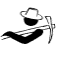 Impactos ecológicosCiclo de agua/ escurrimiento de sedimento cantidad de agua	disminuyóincrementóincrementó calidad de agua	disminuyóincrementóincrementó cosecha/recolección de agua (escurrimiento, rocío, nieve, etc.)	dismin.mejorómejoró escurrimiento superficial	incrementódisminuyódisminuyó drenaje de agua	disminuyómejorómejoró nivel freático / acuífero	redujorecargórecargó evaporación	incrementódisminuyó disminuyó Suelo humedad del suelo	disminuyóincrementóincrementó cubierta del suelo	disminuyómejorómejoró pérdida de suelo	incrementódisminuyódisminuyó acumulación de suelo	disminuyóincrementóincrementó encostramiento/ sellado de suelo	incrementódisminuyódisminuyó compactación de suelo	incrementódisminuyódisminuyó ciclo/ recarga de nutrientes 	disminuyó	incrementóincrementó salinidad	incrementódisminuyódisminuyó materia orgánica debajo del suelo C	disminuyóincrementóincrementó acidez	incrementódisminuyódisminuyóBiodiversidad: vegetación, animales cubierta vegetal 	disminuyóincrementóincrementó biomasa/ sobre suelo C	disminuyóincrementóincrementó diversidad vegetal	disminuyóincrementóincrementó especies extrañas invasoras	incrementódisminuyódisminuyó diversidad animal	disminuyóincrementóincrementó especies benéficas (depredadores, gusanos de tierra, polinizadores)	disminuyóincrementóincrementó diversidad de hábitats	disminuyóincrementóincrementó control de pestes/ enfermedades	dismin.incrementóincrementóClima y reducción de riesgos impactos de inundaciones	incrementarondisminuyerondisminuyeron deslizamientos/flujo de escombros       	incrementarondisminuyerondisminuyeron impactos de sequías	incrementarondisminuyerondisminuyeron impactos de ciclones, tormentas de lluvia              incrementarondisminuyerondisminuyeron emisión de carbono y gases de invernadero	incrementódisminuyódisminuyó riesgo de incendio	incrementódisminuyódisminuyó velocidad de viento	incrementódisminuyódisminuyó micro-clima	empeorómejorómejoróOtros impactos ecológicos (especifique): 		………..…………….……………. (especifique): 		………..…………….……………. (especifique): 		………..…………….…………….Impactos fuera del sitio demostrados por la TecnologíaImpactos fuera del sitio demostrados por la TecnologíaImpactos fuera del sitio demostrados por la TecnologíaImpactos fuera del sitio demostrados por la TecnologíaImpactos fuera del sitio demostrados por la TecnologíaImpactos fuera del sitio demostrados por la TecnologíaImpactos fuera del sitio demostrados por la TecnologíaImpactos fuera del sitio demostrados por la TecnologíaImpactos fuera del sitio demostrados por la TecnologíaImpactos fuera del sitio demostrados por la TecnologíaImpactos fuera del sitio demostrados por la TecnologíaImpactos fuera del sitio demostrados por la TecnologíaImpactos fuera del sitio demostrados por la TecnologíaImpactos fuera del sitio demostrados por la Tecnología disponibilidad de agua 
(aguas subterráneas, manantiales)	disminuyóincrementó corriente confiable y estable fluye (inc. caudales bajos)	disminuyóincrementó inundaciones río abajo1	………...……….. colmatación1 río abajo 	………...……….. contaminación aguas subterráneas/ de río	incrementódisminuyó capacidad de amortiguación/ filtrado 
(por suelo, vegetación, humedales)	disminuyómejoró transportado por viento de sedimentos (no deseado)	incrementódisminuyó daño a campos de vecinos	incrementódisminuyó daños a infraestructura  pública / privada	incrementódisminuyó impacto de gases de invernadero	incrementódisminuyóOtros impactos fuera del sitio (especifique): 		…………..……………. (especifique): 		…………..……………. (especifique): 		…………..…………….Marque todos los cambios climáticos graduales y extremos climáticos /desastres a los que la Tecnología está expuesta¿Cómo soporta la Tecnología estos cambios y desastres en vista de lograr sus principales propósitos (como se definió en 3.1)?¿Cómo soporta la Tecnología estos cambios y desastres en vista de lograr sus principales propósitos (como se definió en 3.1)?¿Cómo soporta la Tecnología estos cambios y desastres en vista de lograr sus principales propósitos (como se definió en 3.1)?¿Cómo soporta la Tecnología estos cambios y desastres en vista de lograr sus principales propósitos (como se definió en 3.1)?¿Cómo soporta la Tecnología estos cambios y desastres en vista de lograr sus principales propósitos (como se definió en 3.1)?¿Cómo soporta la Tecnología estos cambios y desastres en vista de lograr sus principales propósitos (como se definió en 3.1)?Tipo de cambio o extremo climáticoNada bienNo muy bienModeradamente BienMuy bienNo se sabeCambio climático gradual	temperatura anual 	         temperatura estacional indique estación*: ………………	         	………………	         	………………	         	………………	         lluvia anual 	         lluvia estacionalindique estación*: ………………	         	………………	         	………………	         	………………	         otro cambio climático gradual (especifique): ………………………………………………Extremos relacionados al clima (desastres)Desastres meteorológicos: tormenta tropical (ciclón, tifón, huracán)ciclón extratropical (tormenta de invierno) tormenta de lluvia local tormenta eléctrica local granizada local tormenta local de nieve  tormenta local de arena/ tormenta de polvo  tormenta local de viento  tornado localDesastres climatológicos: ola de calor ola de frío (cualquier momento del año, ej. heladas) condiciones invernales extremas sequía incendio forestales incendio (pastos, matorrales, arbustos)Desastres hidrológicos: inundación general (río)  inundación repentina  marea tormentosa/ inundación costera deslizamiento avalanchaDesastres biológicos enfermedades epidémicas (virales, bacteriales, fungales, parasíticas) infestación de insectos/ gusanos (saltamontes/ langostas, etc.) Otros extremos relacionados al clima (desastres) 
(especifique):………………………………..Otras consecuencias relacionadas al clima  período extendido de crecimiento período reducido de crecimiento elevación del nivel del mar (cambio gradual) otro (especifique):……………………………...muy negativo negativoligeramente negativo neutral/ balanceadoligeramente positivo positivomuy positivo ingresos a corto plazo:ingresos a largo plazo:muy negativomuy negativonegativonegativoligeramente negativoligeramente negativoneutral/ balanceadoneutral/ balanceadoligeramente positivoligeramente positivopositivopositivomuy positivomuy positivoingresos a corto plazo:ingresos a corto plazo:ingresos a largo plazo:ingresos a largo plazo:Desde la perspectiva del usuario de la tierra11)	..........................................................................................................................................................................................	.............................................................................................................................................................................................2)	..........................................................................................................................................................................................	.............................................................................................................................................................................................3)	..........................................................................................................................................................................................	.............................................................................................................................................................................................4)	..........................................................................................................................................................................................	.............................................................................................................................................................................................Desde la perspectiva del compilador o de otra persona de referencia clave1)	..........................................................................................................................................................................................	.............................................................................................................................................................................................2)	..........................................................................................................................................................................................	.............................................................................................................................................................................................3)	..........................................................................................................................................................................................	.............................................................................................................................................................................................4)	..........................................................................................................................................................................................	.............................................................................................................................................................................................Debilidades/ desventajas/ riesgos ¿Cómo sobreponerse a ellas?Desde la perspectiva del usuario de la tierra1)	..................................................................................	..................................................................................2)	..................................................................................	..................................................................................3)	..................................................................................	..................................................................................4)	..................................................................................	..................................................................................Desde la perspectiva del compilador o de otra persona de referencia clave1)	..................................................................................	..................................................................................2)	..................................................................................	..................................................................................3)	..................................................................................	..................................................................................4)	..................................................................................	..................................................................................Título, autor, año, ISBN¿Dónde se halla disponible? ¿Cuánto cuesta?